Relazione sullo stato di avanzamento del Progetto Nazionale Banda Ultralarga al 31 dicembre 2020IntroduzioneL’attività operativa del Piano Nazionale Banda Ultralarga è stata avviata nel 2016 dal soggetto attuatore Infratel Italia  S.p.A. con l’emissione dei primi due bandi di gara per la Costruzione e successiva Gestione in Concessione di una rete pubblica a banda ultralarga (Gara 1 per le regioni Abruzzo, Molise, Lombardia, Emilia Romagna, Toscana e Veneto e Gara 2 per le regioni Piemonte, Val d’Aosta, Liguria, Friuli Venezia Giulia, Prov. Trento, Marche, Umbria, Lazio, Campania, Basilicata e Sicilia seguiti da un terzo bando per le regioni Calabria, Puglia e Sardegna emesso nel corso del 2018. Tutte e 3 le gare sono state aggiudicate al Concessionario Open Fiber S.p.A.; le prime due a giugno e novembre 2017 e la terza ad Aprile 2019.Nella presente relazione si descriverà lo stato del Progetto Nazionale Banda Ultra Larga a partire dalle procedure di gara, e poi delle sue 5 fasi operative principali: la progettazione definitiva, la progettazione esecutiva, l’esecuzione dei lavori, il collaudo e l’avvio dei servizi.Le procedure di garaNel 2016, Infratel Italia ha bandito le prime due gare per l’affidamento di una concessione per la progettazione e costruzione nonché la manutenzione e gestione, a tempo determinato, di una infrastruttura passiva di proprietà pubblica a Banda Ultralarga, anche mediante l’utilizzo di componenti di infrastrutture già esistenti, e la contestuale erogazione dei servizi passivi e attivi di accesso in modalità wholesale. È stata utilizzata per entrambe le gare una procedura ristretta ai sensi dell’art. 61 del dlgs 50/16 con una fase di prequalifica e una successiva fase di selezione tramite lettere d’invito indirizzate ai soggetti qualificati. Nel 2017 infine è stata bandita la terza gara, per le regioni Calabria, Puglia e Sardegna con un meccanismo di gara analogo alle precedenti.I bandi di gara sono stati sottoposti preliminarmente al parere di tutte le autorità competenti in materia (AGCOM, ANAC E AGCM) ed hanno ottenuto i rispettivi pareri positivi. Lo svolgimento delle tre gare è riassunto di seguito:Procedura di gara per la concessione di costruzione e gestione di una infrastruttura passiva a banda ultralarga nelle aree bianche del territorio delle regioni: Abruzzo e Molise, Emilia Romagna, Lombardia, Toscana, Veneto (Gara a concessione 1).La procedura ristretta in oggetto, interamente gestita mediante Piattaforma telematica, è stata pubblicata sulla GURI n. 63 del 3 giugno 2016 con scadenza del termine fissata al 18 luglio 2016 e successivamente prorogata al 25 luglio 2016. (GURI n. 81 del 15 luglio 2016). Valore complessivo posto a gara €1.405.377.950,00 (IVA compresa).La gara è suddivisa nei seguenti Lotti:Abruzzo e Molise: Importo complessivo messo a gara € 123.008.137,00;di cui: per attuazione sicurezza € 3.690.244,00;Emilia Romagna:Importo complessivo messo a gara € 232.356.786,00;di cui: per attuazione sicurezza € 6.970.704,00.Lombardia:Importo complessivo messo a gara € 439.210.421,00di cui: per attuazione sicurezza € 13.176.313,00.Regione Toscana:Importo complessivo messo a gara € 222.209.102,00di cui: per attuazione sicurezza € 6.666.273,00.Regione Veneto:Importo complessivo messo a gara € 388.593.504,00di cui: per attuazione sicurezza € 11.657.805,00.La procedura prevede una fase di prequalifica degli operatori dotati dei requisiti richiesti dal disciplinare e una successiva fase di selezione da perfezionarsi mediante lettere di invito indirizzate agli operatori qualificati e aspiranti concessionari. In tale seconda fase il criterio applicato è quello dell’offerta economicamente più vantaggiosa.Esaurita la fase di prequalifica, che ha visto l’ammissione di tutti i partecipanti, con comunicazione a mezzo PEC del 9 agosto 2016, gli operatori qualificati sono stati invitati a formulare la propria miglior offerta con termine per la presentazione delle proposte fissato per il 17 ottobre 2016.Trascorso il termine, il CDA Infratel Italia ha nominato la commissione giudicatrice la quale ha iniziato e concluso i lavori, compresa la fase delle verifiche di legge sull’anomalia dell’offerta dell’aggiudicatario. Con delibera del Consiglio di Amministrazione del 7 marzo 2017, è stata approvata la proposta di aggiudicazione disposta dalla Commissione di gara nella seduta pubblica del 3 marzo 2017, di seguito riportata:Lotto 1 ABRUZZO E MOLISE – CIG 671083001C – Importo dell’investimento aggiudicato per il Lotto n. 1: 70.573.121 euro, IVA inclusa. Operatore economico aggiudicatario: Open Fiber S.p.A.;Lotto 2 EMILIA ROMAGNA – CIG 671083543B – Importo dell’investimento aggiudicato per il Lotto n. 2: 119.357.968 euro, IVA inclusa. Operatore economico aggiudicatario: Open Fiber S.p.A.;Lotto 3 LOMBARDIA – CIG 671085658F – Importo dell’investimento aggiudicato per il Lotto n. 3: 303.311.393 euro, IVA inclusa. Operatore economico aggiudicatario: Open Fiber S.p.A.;Lotto 4 TOSCANA – CIG 67108619AE – Importo dell’investimento aggiudicato per il Lotto n. 4: 40.946.017 euro, IVA inclusa. Operatore economico aggiudicatario: Open Fiber S.p.A.;Lotto 5 VENETO – CIG 6710873397– Importo dell’investimento aggiudicato per il Lotto n. 5: 141.035.942 euro, IVA inclusa. Operatore economico aggiudicatario: Open Fiber S.p.A. .Il 16 maggio 2017, è stata deliberata dal CDA l’aggiudicazione efficace della procedura di gara in oggetto in favore dell’operatore economico Open Fiber Spa, per tutti e cinque i lotti posti a gara.In data 20 giugno 2017 si è concluso il perfezionamento, tra Open Fiber S.p.A. ed Infratel Italia S.p.A., relativo alla sottoscrizione delle cinque Convenzioni, una per lotto della gara in oggetto.PARTECIPANTIPUBBLICITÀ BANDOGUE: GU/S S107 del 04 giugno 2016 e proroga GU/S S136 del 16/07/2016.GURI: GURI n. 63 del 3 giugno 2016 proroga GURI n. 81 del 15 luglio 2016QUOTIDIANI: 2 nazionali e 2 locali per ogni lottoPROFILO DI COMMITTENTE: www.infratelitalia.itPIATTAFORMA TELEMATICA DI GARA: www.gareinfratel.itPUBBLICITÀ AGGIUDICAZIONEGUE: GU/S S52 del 15 marzo 2017GURI: GURI n. 32 del 17 marzo 2017 QUOTIDIANI: 2 nazionali e 2 locali per ogni lottoPROFILO DI COMMITTENTE: www.infratelitalia.itPIATTAFORMA TELEMATICA DI GARA: www.gareinfratel.itVICENDE GIUDIZIARIELa gara è stata interessata da vari ricorsi al TAR e al Consiglio di Stato. Per il dettaglio si veda l’allegato sul contenzioso (All.1)Procedura di gara per la concessione di costruzione e gestione di una infrastruttura passiva a banda ultralarga nelle aree bianche del territorio delle regioni: Piemonte, Valle d'Aosta, Liguria, Friuli Venezia Giulia, Provincia Aut. di Trento, Marche, Umbria, Lazio, Campania, Basilicata, Sicilia (Gara a concessione 2).La procedura ristretta in oggetto, interamente gestita mediante Piattaforma telematica, è stata pubblicata sulla GUUE del 5 agosto 2016 con scadenza del termine fissata al 30 settembre 2016.Valore complessivo posto a gara € 1.254.989.313 (IVA compresa).La gara è suddivisa nei seguenti Lotti:Piemonte, Valle d'Aosta, Liguria: Importo complessivo messo a gara € 364.633.887,00;di cui: per attuazione sicurezza € 10.939.017,00.Friuli Venezia Giulia, Provincia Aut. di Trento:Importo complessivo messo a gara € 169.202.508,00;di cui: per attuazione sicurezza € 5.076.075,00.Marche e Umbria:Importo complessivo messo a gara € 157.322.208,00di cui: per attuazione sicurezza € 4.719.666,00.Regione Lazio:Importo complessivo messo a gara € 174.026.811,00di cui: per attuazione sicurezza € 5.220.804,00.Campania e Basilicata:Importo complessivo messo a gara € 202.386.260,00di cui: per attuazione sicurezza € 6.074.528,00.Regione Siciliana:Importo complessivo messo a gara € 187.417.639,00;di cui: per attuazione sicurezza € 5.622.529,00.La procedura prevede una fase di prequalifica degli operatori dotati dei requisiti richiesti dal disciplinare e una successiva fase di selezione da perfezionarsi mediante lettere di invito indirizzate agli operatori qualificati e aspiranti concessionari. In tale seconda fase il criterio applicato è quello dell’offerta economicamente più vantaggiosa.Spirato il termine del 30 settembre, è stata nominata la commissione di gara per la prequalifica, che ha concluso le proprie valutazioni.La lettera di invito è stata trasmessa ai concorrenti prequalificati il 5 dicembre 2016, il termine per la presentazione delle offerte era fissato al 20 febbraio 2017, successivamente, il 23 marzo 2017, il CDA di Infratel Italia ha nominato la commissione giudicatrice, la quale ha concluso i lavori, compresa la fase delle verifiche di legge sull’anomalia dell’offerta dell’aggiudicatario.Con delibera del Consiglio di Amministrazione del 26 luglio 2017, è stata approvata la proposta di aggiudicazione disposta dalla Commissione in data 20 luglio 2017, come di seguito riportato:Lotto 1 PIEMONTE, VALLE D’AOSTA, LIGURIA – CIG 6773240E74 – Importo dell’investimento aggiudicato per il Lotto n.1: EUR 187.747.764, IVA inclusa. Operatore economico aggiudicatario: Open Fiber S.p.A.;Lotto 2 FRIULI VENEZIA GIULIA, PROVINCIA AUTONOMA DI TRENTO – CIG 6773259E22 – Importo dell’investimento aggiudicato per il Lotto n.2: EUR 87.429.567, IVA inclusa. Operatore economico aggiudicatario: Open Fiber S.p.A.;Lotto 3 MARCHE, UMBRIA – CIG 6773268592 – Importo dell’investimento aggiudicato per il Lotto n.3: EUR 69.488.313, IVA inclusa. Operatore economico aggiudicatario: Open Fiber S.p.A.;Lotto 4 LAZIO – CIG 6773278DD0 – Importo dell’investimento aggiudicato per il Lotto n.4: EUR 82.003.373, IVA inclusa. Operatore economico aggiudicatario: Open Fiber S.p.A.;Lotto 5 – CAMPANIA, BASILICATA – CIG 67732842C7 – Importo dell’investimento aggiudicato per il Lotto n.5: 196.528.950, IVA inclusa. Operatore economico aggiudicatario: Open Fiber S.p.A..Lotto 6 – SICILIA – CIG 677329295F – Importo dell’investimento aggiudicato per il Lotto n.6: 183.465.692, IVA inclusa. Operatore economico aggiudicatario: Open Fiber S.p.A..Successivamente il CDA Infratel Italia, il 14 settembre 2017, ha deliberato l’aggiudicazione efficace della procedura di gara in oggetto in favore dell’operatore economico Open Fiber S.p.A., per tutti e sei i lotti posti a gara.In data 13 novembre 2017 si è concluso il perfezionamento, tra Open Fiber S.p.A. ed Infratel Italia S.p.A., relativo alla sottoscrizione delle sei Convenzioni, una per lotto della gara in oggetto.PARTECIPANTIPUBBLICITÀ BANDOGUE:  S153 del 10 agosto 2016GURI:  91 dell 8 agosto 2016QUOTIDIANI: 2 nazionali e 2 locali per ogni lottoPROFILO DI COMMITTENTE: www.infratelitalia.itPIATTAFORMA TELEMATICA DI GARA: www.gareinfratel.itPUBBLICITÀ AGGIUDICAZIONEGUE: S146 del 2 agosto 2017GURI: 88 del 2 agosto 2017QUOTIDIANI: 2 nazionali e 2 locali per ogni lottoPROFILO DI COMMITTENTE: www.infratelitalia.itPIATTAFORMA TELEMATICA DI GARA: www.gareinfratel.itVICENDE GIURISDIZIONALI Anche la procedura di gara in oggetto è stata interessata da vicende giurisdizionali per il cui dettaglio si rinvia all’allegato sul contenzioso (All. 1). Bando di gara per la concessione di costruzione e gestione di una infrastruttura passiva a banda ultralarga nelle aree bianche del territorio delle regioni: Calabria, Puglia e Sardegna. La procedura ristretta, interamente gestita mediante Piattaforma telematica, è stata pubblicata sulla GUUE del 19 aprile 2018 con scadenza del termine fissata al 30 maggio 2018. Valore complessivo posto a gara € 103.252.969 (IVA compresa).La gara è stata suddivisa nei seguenti Lotti:CALABRIA - CIG 7453162FD6Importo complessivo messo a gara € 29.209.194di cui: per attuazione sicurezza € 856.266PUGLIA - CIG 7453181F84Importo complessivo messo a gara € 34.480.418di cui: per attuazione sicurezza € 1.011.493SARDEGNA - CIG 745320100AImporto complessivo messo a gara € 39.563.357di cui: per attuazione sicurezza € 1.160.771La procedura prevedeva una fase di prequalifica degli Operatori titolari dei requisiti richiesti dal disciplinare e una successiva fase di selezione da perfezionarsi mediante lettere di invito indirizzate agli operatori qualificati e aspiranti concessionari. In questa seconda fase il criterio applicato è quello dell’offerta economicamente più vantaggiosa. Il termine per la richiesta delle candidature per la prequalifica è scaduto il 30 maggio 2018. Il CDA di Infratel Italia ha quindi tempestivamente nominato la Commissione giudicatrice che ha iniziato i lavori. La fase di prequalifica si è conclusa con l’individuazione di due operatori economici qualificati:Open Fiber spa;Telecom Italia spa.Successivamente si è aperta la seconda fase della procedura ristretta mediante l’invio, in data 1° agosto 2018, delle lettere di invito. Il termine per la formulazione delle offerte era fissato al 19 ottobre 2018, ore 13:00. Soltanto Open Fiber SpA ha presentato offerta.Il CDA ha quindi tempestivamente nominato la Commissione giudicatrice che ha iniziato i lavori, conclusi nel mese di dicembre 2018. Con delibera del CDA di Infratel Italia del 18/12/2018 è stata approvata la proposta di aggiudicazione disposta dalla Commissione di cui sopra in data 14/12/2018, e comunicata in pari data all’aggiudicatario, per come segue:Lotto 1_CALABRIA – Aggiudicatario: Open Fiber SpAImporto aggiudicato: € 29.176.077, IVA compresa.Lotto 2_PUGLIA – Aggiudicatario: Open Fiber SpAImporto aggiudicato: € 34.457.761, IVA compresa.Lotto 3_SARDEGNA – Aggiudicatario: Open Fiber SpAImporto aggiudicato: € 39.535.040, IVA compresa.L’importo complessivo dell’investimento aggiudicato è pari a € 103.170.878, IVA compresa.Per tutte e tre le gare, i criteri di aggiudicazione previsti dal disciplinare erano i seguenti:Tutti i parametri di valutazione erano quantitativi e valutabili oggettivamente e le quantità offerte per ciascuno di questi parametri dovevano essere dichiarate esplicitamente nell’offerta di ciascun partecipante.I parametri tecnici premiavano le soluzioni tecnologiche, la qualità e le performance della rete (par. A), l’assetto societario proposto la fine di garantire l’equivalence verso i vari operatori retail sulla base di quattro modelli prestabiliti (par. B), il miglioramento della copertura del territorio rispetto a quanto previsto a base di gara, (par. C), ed il miglioramento dei servizi offerti agli operatori (par. D).L’offerta economica e temporale premiava il ribasso sui prezzi del listino a base di gara per i servizi offerti presso le sedi della Pubblica Amministrazione, il ribasso sul prezzo di realizzazione calcolato come differenza tra il VA (valore delle realizzazioni) e l’FCA (Flussi di cassa attualizzati ottenuti dallo sfruttamento della concessione) e il miglioramento temporale della costruzione della rete. Il valore dell’FCA era il risultato di un Piano economico finanziario, asseverato da un Istituto di Credito ovvero da uno dei soggetti indicati dall’art. 183, comma 9, del d.lgs. 50/2016, presentato dall’offerente e nel quale erano evidenziati i presupposti e le condizioni che determinavano l’equilibrio degli investimenti.Infratel Italia ha indicato tra i documenti di gara, oltre che gli obiettivi minimi di copertura, anche le norme tecniche di progettazione, di realizzazione di collaudo e di manutenzione delle infrastrutture previste e le specifiche tecniche dei materiali, a cui il Concessionario deve attenersi.Ricordiamo che tra gli obblighi di gara vi era il collegamento con reti abilitanti ai servizi over 100 mbit/s di tutte le sedi della pubblica amministrazione e di tutte le aree industriali ricadenti nelle aree bianche.A seguito dell’analisi delle offerte tecnico economiche per tutti i lotti è risultata aggiudicataria del contratto la società Open Fiber S.p.A. In particolare, l’offerta tecnica di Enel Open Fiber è risultata migliore delle altre sia per la parte tecnica in quanto prevedeva una proposta di architettura di rete prevalentemente di tipo FTTH (fibra fino a casa del cliente), con una percentuale altissima di riuso delle infrastrutture esistenti sul territorio e con un piano di copertura molto più capillare degli altri offerenti, soprattutto per la componente over 100 Mbit/s. Ma anche l’offerta economica è risultata migliore delle altre in quanto il valore di FCA calcolato tramite il PEF era molto superiore alle altre offerte, proprio grazie ai maggiori ricavi previsti dalla maggior vendita di servizi over 100 rispetto a quelli over 30, molto meno redditizi sulla base del listino posto a base di gara. Una parte consistente, pertanto, dell’investimento di Open Fiber dovrà essere recuperato dallo sfruttamento commerciale della rete in concessione e questo meccanismo, nelle intenzioni della Concedete Infratel Italia, garantisce l’impegno del Concessionario nell’attivazione dei servizi a banda ultralarga sulla rete realizzata agli operatori e quindi in definitiva ai cittadini.Nelle figure successive è possibile rilevare il miglioramento tecnico, rispetto alle richieste a base di gara, ottenuto dall’offerta di Open Fiber nei tre bandi di gara.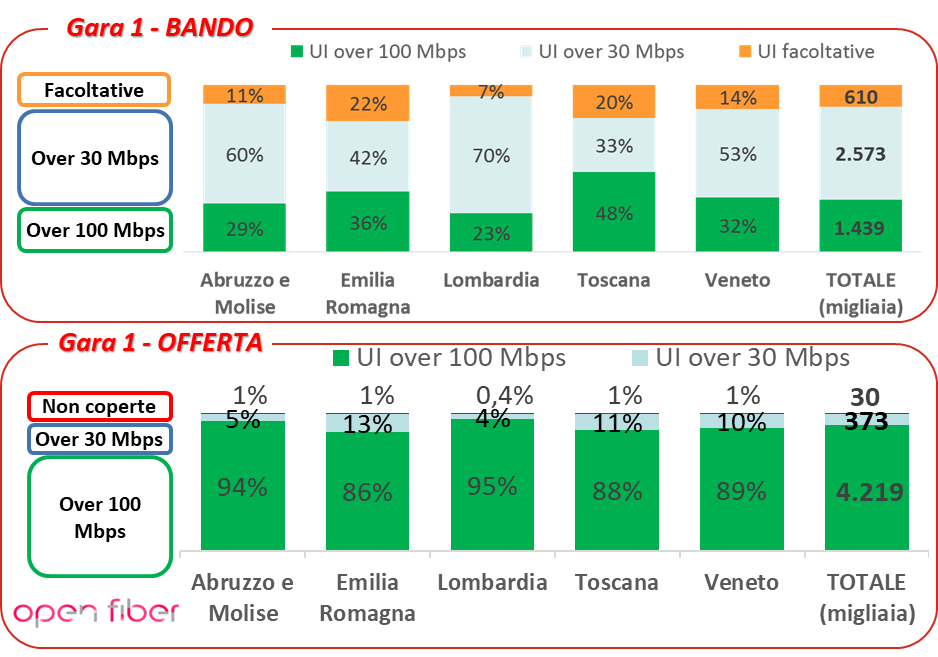 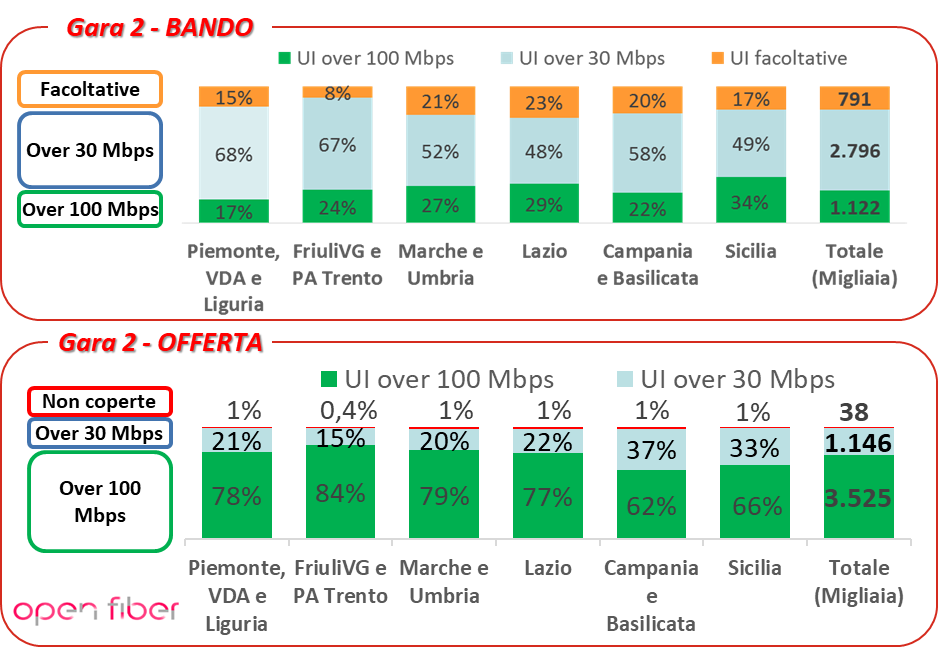 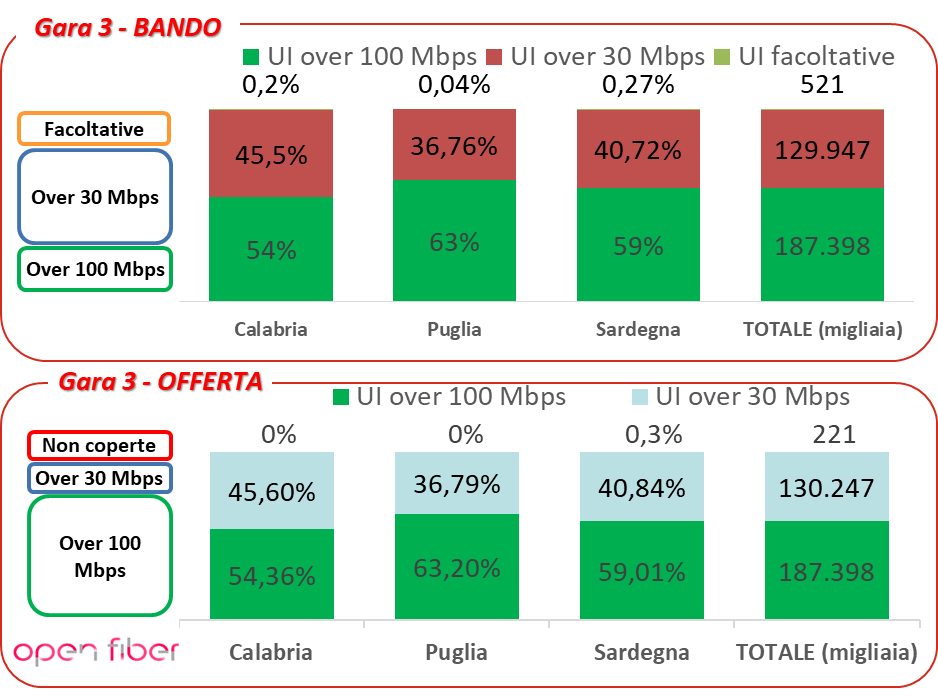 I valori economici di aggiudicazioni confrontati con i valori a base di gara, sono riportati nella successiva immagine: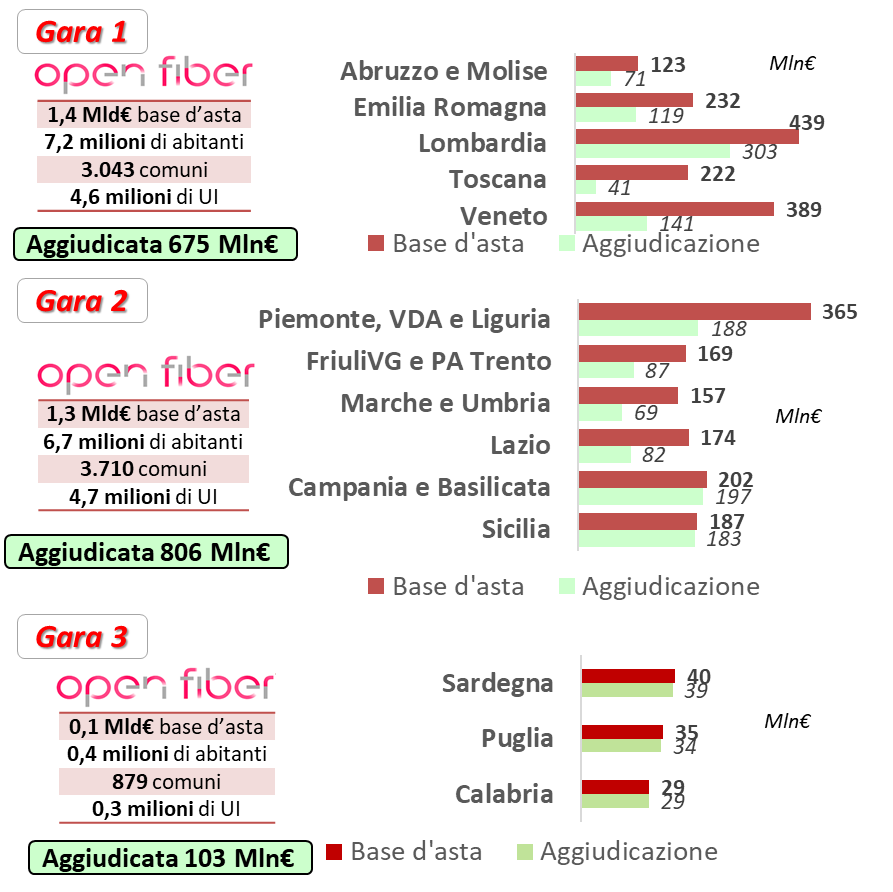 PRogettazione definitivaLa progettazione definitiva è stata avviata subito dopo la firma dei contratti di concessione. In fase di gara, tutti i comuni oggetti di intervento sono stati suddivisi, per quanto riguardala progettazione definitiva, in 4 fasi temporali ognuna delle quali doveva avviarsi dopo 60 gg dall’avvio della fase precedente.L’Architettura di rete proposta da Open Fiber nell’offerta tecnica prevede il collegamento di più comuni ad un unico PCN al fine di minimizzare i punti di consegna dei servizi e favorire così gli operatori che da un unico PCN possono avere accesso ad un gran numero di Unità Immobiliari.Per ogni comune sono quindi stati previsti da Open Fiber da 1 a 4 progetti: uno per il Punto di Consegna Neutro (ove presente), uno per la rete primaria (porzione dal PCN al Giunto Comunale nel quale confluiscono tutte le fibre posate (ove presente), uno per la rete secondaria (porzione di rete dal Giunto Comunale ai ROE posizionati al massimo a 40 mt dalle unità Immobiliari e uno unico la copertura wireless del comune (tranne alcune eccezioni in cui è stato necessario redigere in un secondo tempo un progetto aggiuntivo). È possibile che nel corso della progettazione definitiva si evidenzi che alcuni dei progetti previsti, soprattutto di primaria, risultino inutili in quanto la rete di primaria che magari attraversa un altro comune è già prevista nel progetto presentato per il secondo comune. Lo stato della progettazione definitiva al 31 Dicembre 2020, per ciascuna regione è descritto nelle tabelle seguenti:Tabella 1: Progettazione definitiva fibra (FTTH)Tabella 2: Progettazione definitiva wireless (FWA)La progettazione definitiva identifica i tracciati delle reti da realizzare per rispettare i requisiti di gara, le infrastrutture esistenti da riutilizzare e gli Enti competenti per il rilascio delle autorizzazioni (progetti FTTH) e identifica il numero e la localizzazione dei siti necessari per la copertura wireless offerta (progetti FWA). Per ciascuna delle 4 fasi di gara 1 e 2 sono stati riscontrati dei ritardi da parte di OF nella presentazione della progettazione definitiva e per tali ritardi sono state applicate le relative penali contrattuali per un ammontare complessivo di € 3.142.000. Infratel Italia verifica tutti i progetti definitivi per riscontrare il rispetto degli obblighi contrattuali e li approva. I progetti definitivi fibra non ancora consegnati sono relativi a PCN e tratte di primaria.I Comuni previsti con interventi FWA sono maggiori dei comuni fibra in quanto per alcuni comuni l’offerta prevedeva una copertura solo di tipo FWA.PRogettazione esecutivaLa progettazione esecutiva è stata avviata da Open Fiber man mano che Infratel Italia approvava i singoli progetti definitivi e quindi a partire dal mese di Giugno 2018.  Lo stato della progettazione al 31 dicembre 2020 è il seguente (per i comuni FTTH è stato indicato in tabella il numero dei comuni corrispondenti ai progetti di secondaria):Tabella 3: progettazione esecutiva fibra (FTTH)Tabella 4: progettazione esecutiva wireless (FWA) Si sottolinea che il processo di progettazione esecutiva parte con la consegna delle istanze agli Enti gestori delle strade e ai proprietari delle infrastrutture esistenti che saranno riutilizzate e si conclude con l’ottenimento delle autorizzazioni e la consegna del progetto che le recepisce ad Infratel Italia. Infratel Italia verifica i progetti esecutivi, li valida ed emette un Ordine di Esecuzione che consente a Open Fiber di avviare i cantieri. Ovviamente il processo di progettazione esecutiva è fortemente impattato dai tempi di risposta degli Enti che in alcuni casi sono molto lunghi. A tal proposito sono state avviati con il MISE degli incontri tecnici con ANAS, RFI e soprintendenze al fine di identificare delle azioni che permettano una riduzione dei tempi di rilascio delle autorizzazioni di questi Enti.I progetti esecutivi di tipo FTTH sono nello stesso numero dei corrispondenti progetti definitivi a meno di situazioni in cui il progetto definitivo prevedeva la copertura del comune all’interno del progetto esecutivo di un altro comune per ragioni geografiche. In tal caso il progetto esecutivo del comune non verrà realizzato. Per la rete FWA invece viene emesso un progetto esecutivo per ciascun sito presente nell’unico progetto definivo redatto per la copertura del comune. Il numero dei progetti esecutivi complessivo però non è immediatamente comparabile con quello dei definitivi, in quanto questi son prodotti su base comune e indicano come viene coperto il comune, mentre gli esecutivi vengono prodotti per sito e un sito potrebbe coprire più di un comune.  Nella progettazione esecutiva è stato via via superato il concetto delle fasi, applicato invece alla progettazione definitiva. Infatti, si è preferito dare la priorità alla progettazione dei comuni che consentissero una immediata attivazione dei servizi ai cittadini, in quanto sede di PCN o immediatamente limitrofi ai comuni sede di PCN, indipendentemente dalla fase alla quale appartenevano. Si ricorda inoltre che il completamento della progettazione esecutiva dipende anche dal rilascio delle autorizzazioni degli Enti ed è quindi possibile che il progetto di qualche comune non sede di PCN sia stato consegnato prima del comune sede del PCN di appartenenza.In fase di progettazione, inoltre, si è proceduto ad una verifica puntuale delle UI presenti nei vari comuni e alla localizzazione geografica dei civici dichiarati come coperti dagli operatori in fase di consultazione e delle UI corrispondenti. A seguito di questa verifica, in alcuni casi, il numero delle UI effettivamente da coprire è risultato inferiore a quello previsto in offerta. Ciò ha condotto all’esclusione dal piano di 293 comuni che sono risultati già coperti per più del 95% delle UI al netto delle case sparse. Per le UI residuali di questi ultimi comuni potrà essere previsto un intervento più efficace nell’ambito del piano delle aree grigie che interesserà anche le UI risultate coperte.Per poco più di 800 comuni ulteriori, per i quali dall’analisi precedente è risultata una copertura superiore al 95%, si è ottenuta una copertura parziale delle UI rimanenti tramite sistemi wireless già utilizzati per la copertura di altri comuni.Esecuzione dei cantieriI cantieri, FTTH o FWA, vengono avviati da Open Fiber man mano che Infratel Italia emette i relativi ODE. La situazione dei cantieri aperti è riassunta nella tabella successiva.Quando un Ode viene completato Open Fiber emette un CUIR (Comunicazione Ultimazione Impianto di Rete) che viene notificato ad Infratel Italia.Durante la vita di un cantiere, possono accadere svariati eventi che costringono ad un allungamento dei tempi di esecuzione rispetto al cronoprogramma previsto nel progetto esecutivo. Solo per citarne alcuni, può accadere che a causa di un impedimento tecnico imprevisto (presenza di sottoservizi esistenti a profondità minima, individuazione di reperti archeologici, etc.) oppure a causa di impossibilità ad utilizzare porzioni di infrastrutture esistenti previste nel progetto (opposizioni di privati che non consentono l’accesso al proprio fondo per portare la fibra su una palifica, ostruzioni di tubazioni esistenti che non consento la posa dei cavi, indisponibilità sopraggiunta del proprietario dell’infrastruttura che in precedenza aveva dato il proprio assenso, impossibilità del proprietario a bonificare l’infrastruttura per renderla idonea alla posa dei cavi, etc. ) sia necessario effettuare delle variazioni in coso d’opera del progetto. Ciò costringe a ripresentare le richieste di autorizzazione agli Enti ed attendere il loro rilascio e quindi a dover sospendere il cantiere. Altro caso è ad esempio il ritardo del proprietario dell’infrastruttura esistente (tipicamente TIM o Enel Distribuzione) a bonificare l’infrastruttura ceduta ed anche ciò determina una sospensione del cantiere ed un allungamento dei tempi di realizzazione. Questi casi ed altri ancora che possono accadere (condizioni meteo eccezionali, chiusure di impianti di betonaggio o delle cave per inerti, e per ultima l’emergenza Covid,) comportano purtroppo talora lo slittamento dei tempi di chiusura dei cantieri. Su 4.143 Ode complessivamente aperti in fibra e 1.694 wireless ne sono stati completati ad oggi con CUIR rispettivamente 1.883 e 1.458 come indicato nelle tabelle seguenti (nella tabella relativa agli ordini FTTH viene anche evidenziato il numero di comuni):Tabella 5: situazione cantieri fibraTabella 6: situazione cantieri wirelessDal punto di vista economico, sono stati ordinati a OF circa di 1,4 mld di euro di lavori, il cui avanzamento è indicato nella tabella seguente. L’avanzamento dei lavori è di circa il 59%:Tabella 7: Avanzamento economico del progettoSi ricorda che rispetto all’importo dei lavori (VA) il Prezzo (P) riconosciuto ad OF è ottenuto applicando al VA il rapporto P/VA dell’offerta di gara per ciascun lotto, in quanto il delta rispetto all’investimento fatto dovrà essere ottenuto dallo sfruttamento commerciale della rete in concessione.collaudoPer poter eseguire il collaudo di un comune e quindi fornire i servizi alla cittadinanza è necessario che il comune in tutte le sue componenti sia stato completato e pertanto sono necessari i CUIR del PCN, della rete primaria e della rete secondaria, ove siano previsti tutti. Quando ci sono tutti e tre i CUIR, o quelli previsti per il comune, Open Fiber presenta la documentazione di as built ad Infratel Italia che avvia le attività di collaudo. Non è possibile avviare il collaudo in mancanza di uno dei tre CUIR in quanto non sarebbe possibile il collaudo ottico della rete realizzata nel comune e quindi verificare la funzionalità della rete all’erogazione dei servizi contrattualmente previsti.Infratel Italia verifica la documentazione di as built e qualora sia corretta ed esaustiva ai sensi del contratto e della normativa vigente, procede con il collaudo in campo. Nel caso in cui la documentazione non sia completa o corretta la rifiuta e la rimanda indietro ad Open Fiber. A seguito del collaudo in campo si possono verificare tre situazioni: il collaudo è positivo, il collaudo è negativo, il collaudo è positivo con prescrizioni. Nei primi due casi il collaudo si chiude; nel caso di collaudo positivo, Open Fiber può avviare i servizi nel comune mentre nel caso di collaudo negativo Open Fiber dovrà rimuovere le significative anomalie riscontrate, ripresentare la documentazione di as built e richiedere un nuovo collaudo.Nel caso invece di collaudo positivo con prescrizioni, la commissione di collaudo Infratel Italia assegna un termine ad Open Fiber (tipicamente 20 giorni) entro il quale dovrà risolvere le lievi anomalie riscontrate che non hanno consentito di chiudere il collaudo positivamente. Non appena OF fornirà evidenza della chiusura delle prescrizioni, il collaudatore, previa verifica, potrà chiudere positivamente il collaudo.Qualora Open Fiber non adempia alle prescrizioni impartite nei 20 giorni concessi, saranno applicate le relative penali contrattuali. Alla data attuale sono state comminate € 3.073.250 di penali.I collaudi dei siti FWA invece vengono eseguiti man mano che essi sono completati, anche se coprono solo parzialmente il comune. Per poter collaudare un sito FWA è necessario che siano stati completati con CUIR l’Ode del sito, il PCN a cui il sito è collegato e sia stata realizzato il collegamento ottico tra il sito ed il PCN.La verifica della corretta copertura over 30 del comune potrà essere eseguita da Infratel Italia solo contestualmente al collaudo dell’ultimo sito FWA che copre il comune.La situazione dei collaudi ad oggi è la seguente:Progetti FIBRATabella 8: Avanzamento PROGETTI con collaudi (FIBRA)Se consideriamo i comuni invece dei singoli progetti la tabella dei collaudi è la seguente:Comuni FIBRATabella 9: Avanzamento COMUNI con collaudi (FIBRA)PENALIAlla fine del mese di dicembre 2020, sono state contestate al concessionario le seguenti penali contrattuali: Avvio dei serviziCome detto Open Fiber all’esito positivo del collaudo può avviare la commercializzazione dei servizi. Alla data attuale e fino al 31 gennaio 2021, in ottemperanza a quanto previsto dal decreto “Cura Italia” ed al fine di fornire ai cittadini i servizi a banda ultralarga tanto necessari in questo periodo di emergenza sanitaria, Infratel ha concesso ad Open Fiber di avviare i servizi anche in comuni privi di collaudo per i quali siano stati completati i lavori con l’emissione del relativo CUIR. I servizi di Open Fiber, over 100 e/o over 30, sono oggi disponibili in 1.731 comuni elencati in allegato 1.Allegato 1: Elenco comuni in commercializzazioneAllegato 1 – Contenzioso giudiziario.RICORSI PENDENTITAR LAZIO Consiglio di StatoRICORSI DEFINITIRicorso dinanzi la Corte di giustizia Ricorsi innanzi al Consiglio di Stato Ricorsi innanzi al Tar Lazio  LOTTOPartecipanti Gara 1OPEN FIBER SPA CF 09320630966;
Telecom Italia SpA CF 0488410010 - Alpitel CF01534430044 - CEIT0 CF 1481120697 - Sensi CF 02065320232 - Site CF 03983200373 - Valtellina CF 00222840167;
 ESTRA SPA   CF 02149060978 - INFRACOM CF 02961630239;
E-VIA SPA - CF 12862140154 EDS INFRASTRUTTURE SPA - CF 1346340837EOLO SPA - CF  2487230126;
FASTWEB - CF 12878470157 ;
METROWEB SVILUPPO - CF 07463640966 ;2OPEN FIBER SPA CF 09320630966;
Telecom Italia SpA CF 0488410010 - Alpitel CF01534430044 - CEIT0 CF 1481120697 - Sensi CF 02065320232 - Site CF 03983200373 - Valtellina CF 00222840167;
 ESTRA SPA   CF 02149060978 - INFRACOM CF 02961630239;
E-VIA SPA - CF 12862140154 EDS INFRASTRUTTURE SPA - CF 1346340837EOLO SPA - CF  2487230126;
FASTWEB - CF 12878470157 ;
METROWEB SVILUPPO - CF 07463640966 ;3OPEN FIBER SPA CF 09320630966;
Telecom Italia SpA CF 0488410010 - Alpitel CF01534430044 - CEIT0 CF 1481120697 - Sensi CF 02065320232 - Site CF 03983200373 - Valtellina CF 00222840167;
 ESTRA SPA   CF 02149060978 - INFRACOM CF 02961630239;
E-VIA SPA - CF 12862140154 EDS INFRASTRUTTURE SPA - CF 1346340837EOLO SPA - CF  2487230126;
FASTWEB - CF 12878470157 ;
METROWEB SVILUPPO - CF 07463640966 ;4OPEN FIBER SPA CF 09320630966;
Telecom Italia SpA CF 0488410010 - Alpitel CF01534430044 - CEIT   CF 1481120697 - Sensi CF 02065320232 - Site CF 03983200373 - Valtellina CF 00222840167;
 ESTRA SPA   CF 02149060978 - INFRACOM CF 02961630239;
E-VIA SPA - CF 12862140154 EDS INFRASTRUTTURE SPA - CF 1346340837EOLO SPA - CF  2487230126;
FASTWEB - CF 12878470157 ;
METROWEB SVILUPPO - CF 07463640966 ;5OPEN FIBER SPA CF 09320630966;
Telecom Italia SpA CF 0488410010 - Alpitel CF01534430044 - CEIT0 CF 1481120697 - Sensi CF 02065320232 - Site CF 03983200373 - Valtellina CF 00222840167;
 ESTRA SPA   CF 02149060978 - INFRACOM CF 02961630239;
E-VIA SPA - CF 12862140154 EDS INFRASTRUTTURE SPA - CF 1346340837EOLO SPA - CF  2487230126;
FASTWEB - CF 12878470157 ;
METROWEB SVILUPPO - CF 07463640966 ;LOTTOPartecipanti Gara 1OPEN FIBER SPA CF 09320630966;
Telecom Italia SpA CF 0488410010 - Alpitel CF01534430044 - CEIT0 CF 1481120697 - Sensi CF 02065320232 - Site CF 03983200373 - Valtellina CF 00222840167;
 ESTRA SPA   CF 02149060978 - INFRACOM CF 02961630239;
E-VIA SPA - CF 12862140154 EDS INFRASTRUTTURE SPA - CF 1346340837EOLO SPA - CF  2487230126;
FASTWEB - CF 12878470157 ;
Acea Illuminazione Pubblica - CF 10832791007;2OPEN FIBER SPA CF 09320630966;
Telecom Italia SpA CF 0488410010 - Alpitel CF01534430044 - CEIT0 CF 1481120697 - Sensi CF 02065320232 - Site CF 03983200373 - Valtellina CF 00222840167;
 ESTRA SPA   CF 02149060978 - INFRACOM CF 02961630239;
E-VIA SPA - CF 12862140154 EDS INFRASTRUTTURE SPA - CF 1346340837EOLO SPA - CF  2487230126;
FASTWEB - CF 12878470157 ;
Acea Illuminazione Pubblica - CF 10832791007;3OPEN FIBER SPA CF 09320630966;
Telecom Italia SpA CF 0488410010 - Alpitel CF01534430044 - CEIT0 CF 1481120697 - Sensi CF 02065320232 - Site CF 03983200373 - Valtellina CF 00222840167;
 ESTRA SPA   CF 02149060978 - INFRACOM CF 02961630239;
E-VIA SPA - CF 12862140154 EDS INFRASTRUTTURE SPA - CF 1346340837EOLO SPA - CF  2487230126;
FASTWEB - CF 12878470157 ;
Acea Illuminazione Pubblica - CF 10832791007;4OPEN FIBER SPA CF 09320630966;
Telecom Italia SpA CF 0488410010 - Alpitel CF01534430044 - CEIT0 CF 1481120697 - Sensi CF 02065320232 - Site CF 03983200373 - Valtellina CF 00222840167;
 ESTRA SPA   CF 02149060978 - INFRACOM CF 02961630239;
E-VIA SPA - CF 12862140154 EDS INFRASTRUTTURE SPA - CF 1346340837EOLO SPA - CF  2487230126;
FASTWEB - CF 12878470157 ;
Acea Illuminazione Pubblica - CF 10832791007;5OPEN FIBER SPA CF 09320630966;
Telecom Italia SpA CF 0488410010 - Alpitel CF01534430044 - CEIT0 CF 1481120697 - Sensi CF 02065320232 - Site CF 03983200373 - Valtellina CF 00222840167;
 ESTRA SPA   CF 02149060978 - INFRACOM CF 02961630239;
E-VIA SPA - CF 12862140154 EDS INFRASTRUTTURE SPA - CF 1346340837EOLO SPA - CF  2487230126;
FASTWEB - CF 12878470157 ;
Acea Illuminazione Pubblica - CF 10832791007;6OPEN FIBER SPA CF 09320630966;
Telecom Italia SpA CF 0488410010 - Alpitel CF01534430044 - CEIT0 CF 1481120697 - Sensi CF 02065320232 - Site CF 03983200373 - Valtellina CF 00222840167;
 ESTRA SPA   CF 02149060978 - INFRACOM CF 02961630239;
E-VIA SPA - CF 12862140154 EDS INFRASTRUTTURE SPA - CF 1346340837EOLO SPA - CF  2487230126;
FASTWEB - CF 12878470157 ;
Acea Illuminazione Pubblica - CF 10832791007;CriteriPuntiElementi di ValutazionePeso SubcriterioSub peso IndicatoreCalcolo punteggioMerito Tecnico70(A)  Piano di Costruzione e Gestione della rete18Scalabilità2Kmminitubi equivalenti liberi2*TUBDISPi /TUBDISPMAXMerito Tecnico70(A)  Piano di Costruzione e Gestione della rete18Capillarità4N. Nodi in FTTN collegati4* Ni/NMAXMerito Tecnico70(A)  Piano di Costruzione e Gestione della rete18Affidabilità della soluzione tecnica proposta3Numero Nodi collegati in doppia via; numero sedi PA collegati in doppia via;3*%Nodii/%NodiMAXMerito Tecnico70(A)  Piano di Costruzione e Gestione della rete18Architettura della rete proposta e aumento del fattore di contemporaneità in aree con servizi "over 30".5Aumento Fattore di contemporaneità in aree servite con servizi "over 30"5* Fi/FMAXMerito Tecnico70(A)  Piano di Costruzione e Gestione della rete18Riuso delle infrastrutture esistenti e impatto ambientale4Quantità infrastrutture esistenti utilizzate4* INFRi/INFRMAXMerito Tecnico70(B) Misure adottate per regolare equivalence rispetto agli operatori retail20Livello di separazione processiva ed organizzativa del Concessionario rispetto al proprio eventuale business retail 2 punti se il modello di gestione adottato è EoO5 punti se il modello di gestione adottato è EoI10 punti se il modello di gestione adottato da un operatore verticalmente integrato prevede la costituzione di una società separata che implementa una EoI completa20 punti se il modello di gestione adottato è quello di un operatore wholesaleonly, non verticalmente integratoCriteriPuntiElementi di ValutazionePeso SubcriterioSub peso IndicatoreCalcolo punteggioMerito Tecnico70(C) Miglioramento Piano di copertura30Maggiore copertura di Alloggi+Unità locali di impresa con reti abilitanti per servizi “over 100"20Incremento UI (Alloggi e Unità locali di imprese) servite con servizi over 10020 * UI100i / UI100MAXMerito Tecnico70(C) Miglioramento Piano di copertura30Maggiore copertura di Alloggi+Unità locali di impresa con servizi "over 30" " da aree facoltative10Incremento UI da aree facoltative (Alloggi) servite con servizi over 30M10* UI30i /UI30MAXMerito Tecnico70(D) Miglioramento servizio offerto ad operatori2SLA migliorativi rispetto ai parametri specificati nelle norme tecniche NT5 e NT72indicatore di service availability fibra (SAfibra) ;tempo massimo di riparazione fibra (SLAfibra)indicatore di service avaliability servizio attivo (SAservizio) tempo massimo di riparazione (SLAservizio) 0,5*[SLAfibraMIN /SLAfibrai+(100-SAfibraMAX)/(100-SAfibrai)]+0,5*[SLAservizioMIN /SLAservizioi+(100-SAservizioMAX)/(100-SAservizioi)]Offerta Economica e temporale30Ribasso su listino di accesso per le sedi PA 5Percentuale di ribasso S5* Si / SMAXOfferta Economica e temporale30Ribasso sul prezzo di realizzazione20Prezzo P=VA-FCA20* Pmin / PiOfferta Economica e temporale30Ribasso su tempi di costruzione e avvio della gestione5Tempo di realizzazione T5*Tmin / TiRegioneProgetti previstiComuni previstiProgetti consegnatiComuni con progetti consegnatiProgetti approvatiComuni con prog. approvatiAbruzzo 320  174  311  174  305  172 Basilicata 161  103  155  103  146  103 Calabria 238  238  238  238  160  160 Campania 588  449  580  449  512  394 Emilia-Romagna 429  242  377  242  350  229 Friuli-Venezia Giulia 298  182  285  182  279  180 Lazio 505  329  499  329  482  325 Liguria 259  201  250  201  236  197 Lombardia 1.445  1.147  1.401  1.147  1.233  1.020 Marche 331  221  318  221  307  218 Molise 205  132  205  132  199  132 Piemonte 1.413  1.115  1.386  1.115  1.342  1.080 Puglia 223  223  223  223  159  159 Sardegna 136  135  135  135  128  128 Sicilia 505  318  498  318  430  276 Toscana 339  210  331  210  302  193 Trentino-Alto Adige 317  214  311  213  289  204 Umbria 154  78  144  78  137  77 Valle d'Aosta 102  68  96  68  95  68 Veneto 694  453  650  453  632  452 Totale complessivo 8.662  6.232  8.393  6.231  7.723  5.767 RegioneProgetti previstiComuni previstiProgetti consegnatiComuni con progetti consegnatiProgetti approvatiComuni con prog. approvatiAbruzzo 147 147147147140140Basilicata 103 103103103103103Calabria 373 373373373348348Campania 525 525473473453453Emilia-Romagna 330 330330330300300Friuli-Venezia Giulia 197 197188188188188Lazio 358 358354354348348Liguria 228 228216216207207Lombardia 1.312 13121312131211051105Marche 233 233229229225225Molise 105 105105105105105Piemonte 1.183 11831139113911371137Puglia 253 2532532538585Sardegna 298 298298298251251Sicilia 314 314312312312312Toscana 252 252252252248248Trentino-Alto Adige 212 212209209207207Umbria 87 8787878585Valle d'Aosta 71 7171717171Veneto 540 540540540509509Totale complessivo 7.121  7.121  6.991  6.991  6.427  6.427 RegioneProgetti previstiComuni previstiProgetti consegnatiComuni con progetti consegnatiProgetti approvatiComuni con prog. approvatiAbruzzo 320  174 194131193130Basilicata 161  103 1158911489Calabria 238  238 26262020Campania 588  449 277195273191Emilia-Romagna 429  242 264194261191Friuli-Venezia Giulia 298  182 206123193112Lazio 505  329 230179230179Liguria 259  201 1109711097Lombardia 1.445  1.147 567437556426Marche 331  221 235188234188Molise 205  132 1048510485Piemonte 1.413  1.115 588427568411Puglia 223  223 20201313Sardegna 136  135 141488Sicilia 505  318 334205332205Toscana 339  210 194128181117Trentino-Alto Adige 317  214 17510316899Umbria 154  78 1197411974Valle d'Aosta 102  68 55375537Veneto 694  453 433304422294Totale complessivo 8.662  6.232  4.260  3.056  4.154  2.966 RegioneProgetti previstiProgetti consegnatiProgetti approvatiAbruzzo 138    46    44   Basilicata 87    58    57   Calabria 193    25    22   Campania 264    111    106   Emilia-Romagna 378    199    181   Friuli-Venezia Giulia 131    68    66   Lazio 247    107    105   Liguria 208    64    59   Lombardia 490    231    224   Marche 197    80    74   Molise 69    29    29   Piemonte 540    192    178   Puglia 71    19    13   Sardegna 211    45    39   Sicilia 255    138    136   Toscana 322    121    100   Trentino-Alto Adige 102    37    34   Umbria 125    58    55   Valle d'Aosta 44    16    16   Veneto 286    169    166   Totale complessivo 4.358    1.813    1.704   RegioniOrdini EmessiComuni con ordineCantieri apertiComuni avviatiCantieri con CuirComuni completatiAbruzzo 193    130    186    126    113    68   Basilicata 114    89    113    89    61    42   Campania 273    191    264    187    140    95   Calabria 20    20    16    16    6    6   Emilia-Romagna 261    191    228    164    93    54   Friuli-Venezia Giulia 193    112    175    108    120    67   Lazio 230    179    227    178    121    84   Liguria 110    97    108    96    14    10   Lombardia 553    423    438    341    216    149   Marche 234    188    213    175    65    43   Molise 104    85    93    74    43    29   Piemonte 568    411    531    387    252    171   Puglia 9    9    9    9    4    4   Sardegna 8    8    4    4    3    3   Sicilia 332    205    327    202    235    139   Toscana 177    113    169    108    75    47   Trentino-Alto Adige 168    99    132    90    67    30   Umbria 119    74    118    74    65    33   Valle d'Aosta 55    37    50    36    25    15   Veneto 422    294    314    213    165    100   Totale complessivo 4.143    2.955    3.715    2.677    1.883    1.189   RegioneOrdini emessiCantieri apertiCantieri con CUIRAbruzzo 44   4141Basilicata 57   5554Calabria 21   168Campania 105   9986Emilia-Romagna 181   175161Friuli-Venezia Giulia 66   6664Lazio 105   10288Liguria 59   5342Lombardia 223   217212Marche 74   7069Molise 29   2929Piemonte 178   166161Puglia 7   77Sardegna 39   2513Sicilia 135   135132Toscana 100   9574Trentino-Alto Adige 34   2923Umbria 55   5452Valle d'Aosta 16   1515Veneto 166   137127Totale complessivo 1.694    1.586    1.458   RegioneValore Ordini di esecuzioneAvanzamento lavoriLavori Contabilizzati dal DLAbruzzo 48.142.154  30.500.859    27.008.935   Basilicata 28.431.138  18.920.574    17.687.334   Calabria 1.521.043  560.604    418.890   Campania 73.177.766  56.573.486    46.598.097   Emilia-Romagna 180.738.203  105.430.174    93.839.084   Friuli-Venezia Giulia 46.193.334  35.448.523    29.032.824   Lazio 90.234.327  71.515.503    60.713.373   Liguria 31.764.226  14.267.170    12.595.159   Lombardia 180.501.227  98.086.971    85.789.694   Marche 98.860.358  34.911.209    31.754.799   Molise 27.468.723  15.697.358    14.892.800   Piemonte 129.474.754  78.206.871    65.664.845   Puglia 667.876  349.270    337.062   Sardegna 1.508.900  501.600    407.550   Sicilia 93.819.112  81.654.165    70.011.390   Toscana 93.330.629  50.846.316    44.837.578   Trentino-Alto Adige 29.428.620  10.750.215    9.212.577   Umbria 60.156.844  38.099.641    36.564.101   Valle d'Aosta 9.589.527  4.124.550    4.017.357   Veneto 168.055.576  73.292.817    64.964.399   Totale complessivo1.393.064.335,16819.737.876,00716.347.847,34RegioneImpianti collaudabiliImpianti complessivamentecollaudati in campoCollaudi positiviAbruzzo 102  99  97 Basilicata 49  37  31 Calabria 5  2  2 Campania 112  78  58 Emilia-Romagna 79  60  54 Friuli-Venezia Giulia 110  91  88 Lazio 90  76  66 Liguria 11  11  6 Lombardia 183  148  144 Marche 62  56  51 Molise 37  33  27 Piemonte 167  136  118 Puglia 3  1  1 Sardegna -    -    -   Sicilia 214  198  179 Toscana 67  41  39 Trentino-Alto Adige 60  24  22 Umbria 58  48  45 Valle d'Aosta 20  19  17 Veneto 126  97  88 Totale complessivo 1.555  1.255  1.133 RegioneComuni collaudabiliComuni complessivamentecollaudati in campoCollaudi positiviAbruzzo 63 64 60 Basilicata 31 30 20 Calabria 5 3 2 Campania 69 53 34 Emilia-Romagna 47 35 30 Friuli-Venezia Giulia 57 48 48 Lazio 64 57 43 Liguria 7 7 3 Lombardia 117 96 87 Marche 40 34 30 Molise 25 22 18 Piemonte 112 91 79 Puglia 3 1 1 Sardegna -   - -   Sicilia 123 112 107 Toscana 40 32 23 Trentino-Alto Adige 26 10 10 Umbria 30 24 23 Valle d'Aosta 11 11 9 Veneto 74 58 50 Totale complessivo 944 788 677 Importo penaleFaseDettaglio € 982.500Gara 1 e 2In relazione alle 3 fasi già concluse per gara 1 e 2, a causa dei ritardi nella presentazionedella progettazione definitiva.€ 2.159.500Fase 4Per le attività di progettazione di fase 4, non ancora completate. L’importo saràricalcolato, in aumento, a chiusura di tutte le attività di fase 4.€ 3.073.250CollaudoIn relazione alla fase di collaudo, per i ritardi nell’adempiere alle prescrizioni impartite(ossia oltre il termine ordinario dei 20 giorni).Codice ISTATRegioneProvinciaComune001001PiemonteTorinoAgliè001002PiemonteTorinoAirasca001007PiemonteTorinoAlpette001008PiemonteTorinoAlpignano001053PiemonteTorinoCantalupa001056PiemonteTorinoCaravino001062PiemonteTorinoCaselette001072PiemonteTorinoCeres001089PiemonteTorinoCoazze001090PiemonteTorinoCollegno001097PiemonteTorinoCumiana001099PiemonteTorinoDruento001110PiemonteTorinoFrossasco001113PiemonteTorinoGermagnano001120PiemonteTorinoGrugliasco001132PiemonteTorinoLessolo001143PiemonteTorinoMaglione001146PiemonteTorinoMathi001163PiemonteTorinoMoriondo Torinese001170PiemonteTorinoOglianico001189PiemonteTorinoPianezza001191PiemonteTorinoPinerolo001194PiemonteTorinoPiossasco001195PiemonteTorinoPiscina001219PiemonteTorinoRivoli001222PiemonteTorinoRoletto001243PiemonteTorinoSan Gillio001267PiemonteTorinoSparone001284PiemonteTorinoVal della Torre001291PiemonteTorinoVenaus002003PiemonteVercelliAlbano Vercellese002004PiemonteVercelliAlice Castello002006PiemonteVercelliArborio002007PiemonteVercelliAsigliano Vercellese002008PiemonteVercelliBalmuccia002011PiemonteVercelliBianzè002015PiemonteVercelliBorgo d'Ale002016PiemonteVercelliBorgosesia002017PiemonteVercelliBorgo Vercelli002021PiemonteVercelliBuronzo002030PiemonteVercelliCaresana002031PiemonteVercelliCaresanablot002033PiemonteVercelliCasanova Elvo002035PiemonteVercelliSan Giacomo Vercellese002042PiemonteVercelliCigliano002047PiemonteVercelliCostanzana002052PiemonteVercelliCrova002054PiemonteVercelliDesana002062PiemonteVercelliGhislarengo002065PiemonteVercelliGreggio002066PiemonteVercelliGuardabosone002067PiemonteVercelliLamporo002070PiemonteVercelliLignana002079PiemonteVercelliMoncrivello002088PiemonteVercelliOlcenengo002090PiemonteVercelliPalazzolo Vercellese002091PiemonteVercelliPertengo002093PiemonteVercelliPezzana002102PiemonteVercelliPostua002104PiemonteVercelliPrarolo002108PiemonteVercelliQuinto Vercellese002115PiemonteVercelliRive002118PiemonteVercelliRonsecco002131PiemonteVercelliSan Germano Vercellese002133PiemonteVercelliSanthià002137PiemonteVercelliSerravalle Sesia002142PiemonteVercelliStroppiana002147PiemonteVercelliTricerro002148PiemonteVercelliTrino002150PiemonteVercelliTronzano Vercellese002158PiemonteVercelliVercelli002163PiemonteVercelliVillarboit002164PiemonteVercelliVillata003027PiemonteNovaraBriona003036PiemonteNovaraCarpignano Sesia003040PiemonteNovaraCasalino003041PiemonteNovaraCasalvolone003044PiemonteNovaraCavaglietto003079PiemonteNovaraGrignasco003122PiemonteNovaraPrato Sesia003133PiemonteNovaraSan Maurizio d'Opaglio003144PiemonteNovaraTerdobbiate003164PiemonteNovaraVinzaglio004014PiemonteCuneoBastia Mondovì004019PiemonteCuneoBene Vagienna004022PiemonteCuneoBernezzo004040PiemonteCuneoCaraglio004043PiemonteCuneoCarrù004067PiemonteCuneoCherasco004071PiemonteCuneoClavesana004086PiemonteCuneoFarigliano004088PiemonteCuneoFeisoglio004122PiemonteCuneoMelle004126PiemonteCuneoMonastero di Vasco004130PiemonteCuneoMondovì004133PiemonteCuneoMonta'004138PiemonteCuneoMontemale di Cuneo004147PiemonteCuneoNarzole004169PiemonteCuneoPiozzo004202PiemonteCuneoSalmour004234PiemonteCuneoValgrana004245PiemonteCuneoVillanova Mondovì005018PiemonteAstiCantarana005033PiemonteAstiCellarengo005037PiemonteAstiCessole005040PiemonteAstiCisterna d'Asti005052PiemonteAstiDusino San Michele005053PiemonteAstiFerrere005072PiemonteAstiMontabone005090PiemonteAstiRevigliasco D'Asti005097PiemonteAstiSan Damiano d'Asti005108PiemonteAstiTigliole005112PiemonteAstiValfenera005117PiemonteAstiVillafranca d'Asti006002PiemonteAlessandriaAlbera Ligure006009PiemonteAlessandriaArquata Scrivia006010PiemonteAlessandriaAvolasca006011PiemonteAlessandriaBalzola006014PiemonteAlessandriaBelforte Monferrato006022PiemonteAlessandriaBosio006025PiemonteAlessandriaCabella Ligure006028PiemonteAlessandriaCantalupo Ligure006030PiemonteAlessandriaCarbonara Scrivia006032PiemonteAlessandriaCarezzano006038PiemonteAlessandriaCasaleggio Boiro006044PiemonteAlessandriaCassinelle006045PiemonteAlessandriaCastellania Coppi006058PiemonteAlessandriaCerreto Grue006062PiemonteAlessandriaCosta Vescovato006081PiemonteAlessandriaGavi006084PiemonteAlessandriaGrognardo006085PiemonteAlessandriaGrondona006088PiemonteAlessandriaLerma006100PiemonteAlessandriaMongiardino Ligure006103PiemonteAlessandriaMontaldeo006107PiemonteAlessandriaMontegioco006108PiemonteAlessandriaMontemarzino006111PiemonteAlessandriaMornese006118PiemonteAlessandriaOlivola006124PiemonteAlessandriaPaderna006126PiemonteAlessandriaParodi Ligure006146PiemonteAlessandriaRoccaforte Ligure006148PiemonteAlessandriaRocchetta Ligure006152PiemonteAlessandriaSan Cristoforo006156PiemonteAlessandriaSant'Agata Fossili006157PiemonteAlessandriaSardigliano006158PiemonteAlessandriaSarezzano006162PiemonteAlessandriaSilvano d'Orba006166PiemonteAlessandriaSpineto Scrivia006169PiemonteAlessandriaTagliolo Monferrato006183PiemonteAlessandriaVillalvernia006186PiemonteAlessandriaVillaromagnano006191PiemonteAlessandriaCassano Spinola007004Valle d'AostaAostaArnad007007Valle d'AostaAostaAyas007009Valle d'AostaAostaBard007017Valle d'AostaAostaChampdepraz007023Valle d'AostaAostaDonnas007034Valle d'AostaAostaHône007036Valle d'AostaValle d'AostaIssime007037Valle d'AostaAostaIssogne007043Valle d'AostaAostaMontjovet007048Valle d'AostaAostaPerloz007052Valle d'AostaAostaPont-Saint-Martin007055Valle d'AostaAostaRhemes-Notre-Dame007073Valle d'AostaAostaVerrès008023LiguriaImperiaCosio d'Arroscia008034LiguriaImperiaMendatica008037LiguriaImperiaMontegrosso Pian Latte009005LiguriaSavonaAltare009018LiguriaSavonaCarcare009050LiguriaSavonaPlodio010027LiguriaGenovaIsola del Cantone011029LiguriaLa SpeziaVarese Ligure012002LombardiaVareseAlbizzate012003LombardiaVareseAngera012017LombardiaVareseBrebbia012033LombardiaVareseCarnago012042LombardiaVareseCastellanza012050LombardiaVareseCislago012075LombardiaVareseGerenzano012078LombardiaVareseGorla Maggiore012079LombardiaVareseGorla Minore012085LombardiaVareseJerago con Orago012098LombardiaVareseMarnate012109LombardiaVareseOriggio012119LombardiaVareseSaronno012121LombardiaVareseSolbiate Arno012130LombardiaVareseUboldo012137LombardiaVareseVenegono Superiore013004LombardiaComoAlbese Con Cassano013010LombardiaComoAppiano Gentile013012LombardiaComoArosio013023LombardiaComoBinago013028LombardiaComoBregnano013029LombardiaComoBrenna013034LombardiaComoBulgarograsso013035LombardiaComoCabiate013036LombardiaComoCadorago013041LombardiaComoCantù013045LombardiaComoCarbonate013046LombardiaComoCarimate013048LombardiaComoCarugo013055LombardiaComoCassina Rizzardi013068LombardiaComoCirimido013100LombardiaComoFenegrò013102LombardiaComoFino Mornasco013118LombardiaComoInverigo013128LombardiaComoLimido Comasco013131LombardiaComoLocate Varesino013133LombardiaComoLomazzo013137LombardiaComoLurago Marinone013143LombardiaComoMariano Comense013147LombardiaComoMerone013159LombardiaComoMozzate013170LombardiaComoOrsenigo013201LombardiaComoRovellasca013202LombardiaComoRovello Porro013227LombardiaComoTurate013238LombardiaComoVeniano014016LombardiaSondrioCedrasco014030LombardiaSondrioFusine014048LombardiaSondrioPiantedo015010LombardiaMilanoArluno015012LombardiaMilanoBareggio015014LombardiaMilanoBasiano015035LombardiaMilanoBubbiano015041LombardiaMilanoBusto Garolfo015046LombardiaMilanoCanegrate015050LombardiaMilanoCarpiano015058LombardiaMilanoCasorezzo015071LombardiaMilanoCerro al Lambro015072LombardiaMilanoCerro Maggiore015076LombardiaMilanoCesate015078LombardiaMilanoCisliano015085LombardiaMilanoCorbetta015086LombardiaMilanoCormano015099LombardiaMilanoDairago015105LombardiaMilanoGarbagnate Milanese015106LombardiaMilanoGessate015113LombardiaMilanoInveruno015115LombardiaMilanoLacchiarella015118LombardiaMilanoLegnano015130LombardiaMilanoMagenta015134LombardiaMilanoMarcallo con Casone015144LombardiaMilanoMesero015154LombardiaMilanoNerviano015157LombardiaMilanoNovate Milanese015166LombardiaMilanoPaderno Dugnano015168LombardiaMilanoParabiago015179LombardiaMilanoPregnana Milanese015181LombardiaMilanoRescaldina015182LombardiaMilanoRho015184LombardiaMilanoRobecco sul Naviglio015191LombardiaMilanoSan Colombano al Lambro015194LombardiaMilanoSan Giorgio su Legnano015200LombardiaMilanoSanto Stefano Ticino015201LombardiaMilanoSan Vittore Olona015202LombardiaMilanoSan Zenone al Lambro015204LombardiaMilanoSedriano015206LombardiaMilanoSenago015213LombardiaMilanoSolaro015221LombardiaMilanoTrezzo sull'Adda015229LombardiaMilanoVanzago015230LombardiaMilanoVaprio d'Adda015243LombardiaMilanoVittuone015248LombardiaMilanoVilla Cortese016004LombardiaBergamoAlbino016011LombardiaBergamoArcene016013LombardiaBergamoArzago d'Adda016019LombardiaBergamoBarbata016037LombardiaBergamoBrembate016040LombardiaBergamoBrignano Gera d'Adda016044LombardiaBergamoCalcio016046LombardiaBergamoCalusco d'Adda016049LombardiaBergamoCanonica d'Adda016051LombardiaBergamoCapriate San Gervasio016053LombardiaBergamoCaravaggio016063LombardiaBergamoCastel Rozzone016070LombardiaBergamoCene016075LombardiaBergamoCiserano016076LombardiaBergamoCividate al Piano016081LombardiaBergamoComun Nuovo016096LombardiaBergamoFara Gera d'Adda016097LombardiaBergamoFara Olivana con Sola016098LombardiaBergamoFilago016101LombardiaBergamoFontanella016105LombardiaBergamoFornovo San Giovanni016111LombardiaBergamoGazzaniga016115LombardiaBergamoGorle016122LombardiaBergamoIsso016126LombardiaBergamoLevate016129LombardiaBergamoLurano016135LombardiaBergamoMisano di Gera d'Adda016137LombardiaBergamoMonasterolo del Castello016142LombardiaBergamoMozzanica016152LombardiaBergamoOsio Sopra016153LombardiaBergamoOsio Sotto016158LombardiaBergamoParre016159LombardiaBergamoParzanica016163LombardiaBergamoPiario016167LombardiaBergamoPognano016172LombardiaBergamoPontirolo Nuovo016177LombardiaBergamoPumenengo016199LombardiaBergamoSerina016203LombardiaBergamoSotto il Monte Giovanni XXIII016205LombardiaBergamoSpinone al Lago016206LombardiaBergamoSpirano016214LombardiaBergamoTorre Boldone016217LombardiaBergamoTorre Pallavicina016219LombardiaBergamoTreviglio016222LombardiaBergamoUrgnano016233LombardiaBergamoVerdello016234LombardiaBergamoVertova016238LombardiaBergamoVilla d'Adda016240LombardiaBergamoVilla Di Serio016250LombardiaBergamoMedolago017008LombardiaBresciaAzzano Mella017009LombardiaBresciaBagnolo Mella017011LombardiaBresciaBarbariga017017LombardiaBresciaBerzo Inferiore017020LombardiaBresciaBorgo San Giacomo017034LombardiaBresciaCalvisano017037LombardiaBresciaCapriano del Colle017041LombardiaBresciaCastelcovati017045LombardiaBresciaCastrezzato017052LombardiaBresciaChiari017056LombardiaBresciaCoccaglio017060LombardiaBresciaComezzano-Cizzago017064LombardiaBresciaCorzano017066LombardiaBresciaDello017069LombardiaBresciaErbusco017073LombardiaBresciaGambara017078LombardiaBresciaGhedi017080LombardiaBresciaGottolengo017086LombardiaBresciaIsorella017088LombardiaBresciaLeno017091LombardiaBresciaLograto017093LombardiaBresciaLonghena017099LombardiaBresciaMairano017122LombardiaBresciaOfflaga017125LombardiaBresciaOrzinuovi017126LombardiaBresciaOrzivecchi017138LombardiaBresciaSan Paolo017146LombardiaBresciaPompiano017147LombardiaBresciaPoncarale017160LombardiaBresciaRemedello017162LombardiaBresciaRoccafranca017167LombardiaBresciaRudiano017186LombardiaBresciaTorbole Casaglia017190LombardiaBresciaTrenzano017192LombardiaBresciaUrago d'Oglio017195LombardiaBresciaVerolanuova017196LombardiaBresciaVerolavecchia017203LombardiaBresciaVisano018009LombardiaPaviaBascapè019002LombardiaCremonaAgnadello019003LombardiaCremonaAnnicco019005LombardiaCremonaBagnolo Cremasco019010LombardiaCremonaCamisano019011LombardiaCremonaCampagnola Cremasca019014LombardiaCremonaCappella de' Picenardi019015LombardiaCremonaCapralba019017LombardiaCremonaCasale Cremasco-Vidolasco019019LombardiaCremonaCasaletto di Sopra019020LombardiaCremonaCasaletto Vaprio019024LombardiaCremonaCastel Gabbiano019030LombardiaCremonaCicognolo019035LombardiaCremonaCrema019037LombardiaCremonaCremosano019044LombardiaCremonaFormigara019045LombardiaCremonaGabbioneta-Binanuova019046LombardiaCremonaGadesco-Pieve Delmona019049LombardiaCremonaGombito019050LombardiaCremonaGrontardo019056LombardiaCremonaMalagnino019059LombardiaCremonaMontodine019062LombardiaCremonaOffanengo019066LombardiaCremonaPalazzo Pignano019068LombardiaCremonaPersico Dosimo019069LombardiaCremonaPescarolo ed Uniti019072LombardiaCremonaPianengo019073LombardiaCremonaPieranica019075LombardiaCremonaPieve San Giacomo019078LombardiaCremonaQuintano019079LombardiaCremonaRicengo019086LombardiaCremonaRomanengo019093LombardiaCremonaScandolara Ripa d'Oglio019094LombardiaCremonaSergnano019097LombardiaCremonaSoncino019105LombardiaCremonaTorlino Vimercati019109LombardiaCremonaTrescore Cremasco019111LombardiaCremonaVaiano Cremasco019112LombardiaCremonaVailate019113LombardiaCremonaVescovato020013LombardiaMantovaCastelbelforte020014LombardiaMantovaCastel d'Ario020015LombardiaMantovaCastel Goffredo020016LombardiaMantovaCastellucchio020018LombardiaMantovaCavriana020019LombardiaMantovaCeresara020024LombardiaMantovaGazoldo degli Ippoliti020026LombardiaMantovaGoito020028LombardiaMantovaGuidizzolo020031LombardiaMantovaMarcaria020032LombardiaMantovaMariana Mantovana020034LombardiaMantovaMedole020035LombardiaMantovaMoglia020041LombardiaMantovaPiubega020045LombardiaMantovaPorto Mantovano020046LombardiaMantovaQuingentole020047LombardiaMantovaQuistello020048LombardiaMantovaRedondesco020051LombardiaMantovaRodigo020052LombardiaMantovaRoncoferraro020053LombardiaMantovaRoverbella020055LombardiaMantovaSan Benedetto Po020056LombardiaMantovaSan Giacomo delle Segnate020057LombardiaMantovaSan Giorgio Bigarello020060LombardiaMantovaSchivenoglia020063LombardiaMantovaSolferino020070LombardiaMantovaVolta Mantovana022001Trentino-Alto AdigeTrentoAla022006Trentino-Alto AdigeTrentoArco022007Trentino-Alto AdigeTrentoAvio022013Trentino-Alto AdigeTrentoBesenello022032Trentino-Alto AdigeTrentoCalceranica Al Lago022035Trentino-Alto AdigeTrentoCalliano022042Trentino-Alto AdigeTrentoCarisolo022051Trentino-Alto AdigeTrentoCavareno022092Trentino-Alto AdigeTrentoGiovo022093Trentino-Alto AdigeTrentoGiustino022095Trentino-Alto AdigeTrentoGrigno022097Trentino-Alto AdigeTrentoImer022098Trentino-Alto AdigeTrentoIsera022103Trentino-Alto AdigeTrentoLavis022108Trentino-Alto AdigeTrentoLona-Lases022112Trentino-Alto AdigeTrentoMassimeno022113Trentino-Alto AdigeTrentoMazzin022115Trentino-Alto AdigeTrentoMezzano022116Trentino-Alto AdigeTrentoMezzocorona022117Trentino-Alto AdigeTrentoMezzolombardo022127Trentino-Alto AdigeTrentoNogaredo022128Trentino-Alto AdigeTrentoNomi022144Trentino-Alto AdigeTrentoPomarolo022156Trentino-Alto AdigeTrentoRoncegno Terme022161Trentino-Alto AdigeTrentoRovereto022167Trentino-Alto AdigeTrentoSan Michele all'Adige022193Trentino-Alto AdigeTrentoTerragnolo022205Trentino-Alto AdigeTrentoTrento022222Trentino-Alto AdigeTrentoVilla Lagarina022224Trentino-Alto AdigeTrentoVolano022240Trentino-Alto AdigeTrentoCastel Ivano022243Trentino-Alto AdigeTrentoMadruzzo022245Trentino-Alto AdigeTrentoPrimiero San Martino Di Castrozza022251Trentino-Alto AdigeTrentoTerre d'Adige023002VenetoVeronaAlbaredo d'Adige023003VenetoVeronaAngiari023009VenetoVeronaBonavigo023011VenetoVeronaBosco Chiesanuova023012VenetoVeronaBovolone023020VenetoVeronaCastagnaro023025VenetoVeronaCerea023026VenetoVeronaCerro Veronese023027VenetoVeronaCologna Veneta023029VenetoVeronaConcamarise023032VenetoVeronaErbè023038VenetoVeronaGrezzana023040VenetoVeronaIsola Della Scala023041VenetoVeronaIsola Rizza023044VenetoVeronaLegnago023048VenetoVeronaMinerbe023052VenetoVeronaNegrar di Valpolicella023053VenetoVeronaNogara023054VenetoVeronaNogarole Rocca023055VenetoVeronaOppeano023061VenetoVeronaPressana023065VenetoVeronaRoverchiara023066VenetoVeronaRoveredo di Guà023067VenetoVeronaRoverè Veronese023068VenetoVeronaSalizzole023072VenetoVeronaSanguinetto023075VenetoVeronaSan Pietro di Morubio023078VenetoVeronaSant'Anna d'Alfaedo023084VenetoVeronaSorgà023088VenetoVeronaTrevenzuolo023090VenetoVeronaVelo Veronese023094VenetoVeronaVigasio024001VenetoVicenzaAgugliaro024007VenetoVicenzaArsiero024008VenetoVicenzaArzignano024010VenetoVicenzaAsigliano Veneto024013VenetoVicenzaBolzano Vicentino024014VenetoVicenzaBreganze024015VenetoVicenzaBrendola024016VenetoVicenzaBressanvido024017VenetoVicenzaBrogliano024019VenetoVicenzaCaltrano024020VenetoVicenzaCalvene024021VenetoVicenzaCamisano Vicentino024022VenetoVicenzaCampiglia dei Berici024024VenetoVicenzaCarrè024025VenetoVicenzaCartigliano024027VenetoVicenzaCastegnero024028VenetoVicenzaCastelgomberto024030VenetoVicenzaChiuppano024032VenetoVicenzaCogollo del Cengio024034VenetoVicenzaCornedo Vicentino024038VenetoVicenzaDueville024039VenetoVicenzaEnego024040VenetoVicenzaFara Vicentino024044VenetoVicenzaGambugliano024046VenetoVicenzaGrisignano di Zocco024047VenetoVicenzaGrumolo delle Abbadesse024051VenetoVicenzaLongare024055VenetoVicenzaMalo024056VenetoVicenzaMarano Vicentino024057VenetoVicenzaMarostica024060VenetoVicenzaMontebello Vicentino024061VenetoVicenzaMontecchio Maggiore024062VenetoVicenzaMontecchio Precalcino024064VenetoVicenzaMontegalda024065VenetoVicenzaMontegaldella024067VenetoVicenzaMonticello Conte Otto024068VenetoVicenzaMontorso Vicentino024070VenetoVicenzaMussolente024071VenetoVicenzaNanto024073VenetoVicenzaNove024074VenetoVicenzaNoventa Vicentina024075VenetoVicenzaOrgiano024077VenetoVicenzaPianezze024078VenetoVicenzaPiovene Rocchette024079VenetoVicenzaPojana Maggiore024082VenetoVicenzaPozzoleone024088VenetoVicenzaRossano Veneto024091VenetoVicenzaSandrigo024095VenetoVicenzaSantorso024096VenetoVicenzaSan Vito di Leguzzano024098VenetoVicenzaSarego024099VenetoVicenzaSchiavon024100VenetoVicenzaSchio024102VenetoVicenzaSossano024105VenetoVicenzaThiene024110VenetoVicenzaTrissino024115VenetoVicenzaVelo d'Astico024119VenetoVicenzaZanè024120VenetoVicenzaZermeghedo024122VenetoVicenzaZugliano024125VenetoVicenzaValbrenta024126VenetoVicenzaColceresa025001VenetoBellunoAgordo025002VenetoBellunoAlano di Piave025004VenetoBellunoArsiè025007VenetoBellunoBorca di Cadore025010VenetoBellunoCencenighe Agordino025021VenetoBellunoFeltre025022VenetoBellunoFonzaso025023VenetoBellunoCanale d'Agordo025027VenetoBellunoLa Valle Agordina025036VenetoBellunoPedavena025043VenetoBellunoRivamonte Agordino025045VenetoBellunoSan Gregorio nelle Alpi025055VenetoBellunoSeren del Grappa025059VenetoBellunoTaibon Agordino025062VenetoBellunoVallada Agordina025067VenetoBellunoVoltago Agordino025074VenetoBellunoBorgo Valbelluna026001VenetoTrevisoAltivole026009VenetoTrevisoCasale sul Sile026012VenetoTrevisoCastelfranco Veneto026013VenetoTrevisoCastello di Godego026043VenetoTrevisoMogliano Veneto026047VenetoTrevisoMorgano026063VenetoTrevisoPreganziol026064VenetoTrevisoQuinto di Treviso026065VenetoTrevisoRefrontolo026066VenetoTrevisoResana026068VenetoTrevisoRiese Pio X026086VenetoTrevisoTreviso026095VenetoTrevisoZero Branco027014VenetoVeneziaFiesso D'Artico027037VenetoVeneziaScorze'028001VenetoPadovaAbano Terme028005VenetoPadovaArquà Petrarca028006VenetoPadovaArre028009VenetoPadovaBaone028010VenetoPadovaBarbona028011VenetoPadovaBattaglia Terme028012VenetoPadovaBoara Pisani028013VenetoPadovaBorgoricco028014VenetoPadovaBovolenta028015VenetoPadovaBrugine028016VenetoPadovaCadoneghe028017VenetoPadovaCampodarsego028018VenetoPadovaCampodoro028019VenetoPadovaCamposampiero028021VenetoPadovaCandiana028022VenetoPadovaCarceri028023VenetoPadovaCarmignano di Brenta028026VenetoPadovaCartura028027VenetoPadovaCasale di Scodosia028028VenetoPadovaCasalserugo028030VenetoPadovaCervarese Santa Croce028031VenetoPadovaCinto Euganeo028032VenetoPadovaCittadella028034VenetoPadovaConselve028036VenetoPadovaCurtarolo028037VenetoPadovaEste028039VenetoPadovaGalliera Veneta028040VenetoPadovaGalzignano Terme028043VenetoPadovaGranze028044VenetoPadovaLegnaro028046VenetoPadovaLoreggia028047VenetoPadovaLozzo Atestino028048VenetoPadovaMaserà di Padova028052VenetoPadovaMegliadino San Vitale028054VenetoPadovaMestrino028055VenetoPadovaMonselice028056VenetoPadovaMontagnana028057VenetoPadovaMontegrotto Terme028059VenetoPadovaOspedaletto Euganeo028060VenetoPadovaPadova028061VenetoPadovaPernumia028065VenetoPadovaPiove di Sacco028066VenetoPadovaPolverara028067VenetoPadovaPonso028068VenetoPadovaPontelongo028069VenetoPadovaPonte San Nicolò028070VenetoPadovaPozzonovo028071VenetoPadovaRovolon028072VenetoPadovaRubano028073VenetoPadovaSaccolongo028075VenetoPadovaSan Giorgio delle Pertiche028076VenetoPadovaSan Giorgio in Bosco028077VenetoPadovaSan Martino di Lupari028078VenetoPadovaSan Pietro in Gu028079VenetoPadovaSan Pietro Viminario028080VenetoPadovaSanta Giustina in Colle028082VenetoPadovaSant'Angelo di Piove di Sacco028083VenetoPadovaSant'Elena028084VenetoPadovaSant'Urbano028086VenetoPadovaSelvazzano Dentro028087VenetoPadovaSolesino028088VenetoPadovaStanghella028089VenetoPadovaTeolo028090VenetoPadovaTerrassa Padovana028091VenetoPadovaTombolo028092VenetoPadovaTorreglia028093VenetoPadovaTrebaseleghe028094VenetoPadovaTribano028095VenetoPadovaUrbana028096VenetoPadovaVeggiano028097VenetoPadovaVescovana028099VenetoPadovaVigodarzere028100VenetoPadovaVigonza028101VenetoPadovaVilla del Conte028102VenetoPadovaVilla Estense028103VenetoPadovaVillafranca Padovana028104VenetoPadovaVillanova di Camposampiero028105VenetoPadovaVo'028106VenetoPadovaDue Carrare028107VenetoPadovaBorgo Veneto029001VenetoRovigoAdria029002VenetoRovigoAriano nel Polesine029003VenetoRovigoArquà Polesine029004VenetoRovigoBadia Polesine029005VenetoRovigoBagnolo di Po029009VenetoRovigoCanaro029010VenetoRovigoCanda029011VenetoRovigoCastelguglielmo029014VenetoRovigoCeneselli029015VenetoRovigoCeregnano029017VenetoRovigoCorbola029018VenetoRovigoCosta di Rovigo029019VenetoRovigoCrespino029021VenetoRovigoFicarolo029022VenetoRovigoFiesso Umbertiano029023VenetoRovigoFrassinelle Polesine029024VenetoRovigoFratta Polesine029025VenetoRovigoGaiba029026VenetoRovigoGavello029027VenetoRovigoGiacciano con Baruchella029028VenetoRovigoGuarda Veneta029029VenetoRovigoLendinara029030VenetoRovigoLoreo029031VenetoRovigoLusia029033VenetoRovigoOcchiobello029034VenetoRovigoPapozze029036VenetoRovigoPincara029037VenetoRovigoPolesella029038VenetoRovigoPontecchio Polesine029041VenetoRovigoRovigo029042VenetoRovigoSalara029043VenetoRovigoSan Bellino029045VenetoRovigoStienta029046VenetoRovigoTaglio di Po029047VenetoRovigoTrecenta029049VenetoRovigoVillamarzana029050VenetoRovigoVillanova del Ghebbo029051VenetoRovigoVillanova Marchesana030002Friuli-Venezia GiuliaUdineAmaro030003Friuli-Venezia GiuliaUdineAmpezzo030006Friuli-Venezia GiuliaUdineArtegna030012Friuli-Venezia GiuliaUdineBordano030013Friuli-Venezia GiuliaUdineBuja030019Friuli-Venezia GiuliaUdineCassacco030021Friuli-Venezia GiuliaUdineCavazzo Carnico030025Friuli-Venezia GiuliaUdineChiusaforte030028Friuli-Venezia GiuliaUdineColloredo di Monte Albano030029Friuli-Venezia GiuliaUdineComeglians030033Friuli-Venezia GiuliaUdineDogna030035Friuli-Venezia GiuliaUdineEnemonzo030037Friuli-Venezia GiuliaUdineFagagna030039Friuli-Venezia GiuliaUdineFlaibano030041Friuli-Venezia GiuliaUdineForni di Sopra030042Friuli-Venezia GiuliaUdineForni di Sotto030047Friuli-Venezia GiuliaUdineLauco030052Friuli-Venezia GiuliaUdineMagnano In Riviera030053Friuli-Venezia GiuliaUdineMajano030054Friuli-Venezia GiuliaUdineMalborghetto Valbruna030059Friuli-Venezia GiuliaUdineMoggio Udinese030061Friuli-Venezia GiuliaUdineMontenars030063Friuli-Venezia GiuliaUdineMoruzzo030066Friuli-Venezia GiuliaUdineOsoppo030067Friuli-Venezia GiuliaUdineOvaro030076Friuli-Venezia GiuliaUdinePontebba030081Friuli-Venezia GiuliaUdinePrato Carnico030084Friuli-Venezia GiuliaUdinePreone030087Friuli-Venezia GiuliaUdineRagogna030089Friuli-Venezia GiuliaUdineRaveo030092Friuli-Venezia GiuliaUdineResia030093Friuli-Venezia GiuliaUdineResiutta030094Friuli-Venezia GiuliaUdineRigolato030095Friuli-Venezia GiuliaUdineRive d'Arcano030107Friuli-Venezia GiuliaUdineSauris030109Friuli-Venezia GiuliaUdineSedegliano030110Friuli-Venezia GiuliaUdineSocchieve030121Friuli-Venezia GiuliaUdineTolmezzo030126Friuli-Venezia GiuliaUdineTreppo Grande030131Friuli-Venezia GiuliaUdineVenzone030132Friuli-Venezia GiuliaUdineVerzegnis030133Friuli-Venezia GiuliaUdineVilla Santina031004Friuli-Venezia GiuliaGoriziaDolegna del Collio033003Emilia-RomagnaPiacenzaBesenzone033014Emilia-RomagnaPiacenzaCastelvetro Piacentino033018Emilia-RomagnaPiacenzaCortemaggiore033025Emilia-RomagnaPiacenzaGropparello033027Emilia-RomagnaPiacenzaMonticelli d'Ongina033036Emilia-RomagnaPiacenzaPonte dell'Olio033038Emilia-RomagnaPiacenzaRivergaro033041Emilia-RomagnaPiacenzaSan Pietro in Cerro033045Emilia-RomagnaPiacenzaVigolzone033046Emilia-RomagnaPiacenzaVillanova sull'Arda034007Emilia-RomagnaParmaBusseto034026Emilia-RomagnaParmaPalanzano034039Emilia-RomagnaParmaTizzano Val Parma034040Emilia-RomagnaParmaTornolo034050Emilia-RomagnaParmaPolesine Zibello035008Emilia-RomagnaReggio nell'EmiliaCadelbosco di Sopra035016Emilia-RomagnaReggio nell'EmiliaCastelnovo ne' Monti035042Emilia-RomagnaReggio nell'EmiliaVetto035046Emilia-RomagnaReggio nell'EmiliaVentasso036001Emilia-RomagnaModenaBastiglia036002Emilia-RomagnaModenaBomporto036004Emilia-RomagnaModenaCamposanto036005Emilia-RomagnaModenaCarpi036006Emilia-RomagnaModenaCastelfranco Emilia036012Emilia-RomagnaModenaFinale Emilia036016Emilia-RomagnaModenaFrassinoro036021Emilia-RomagnaModenaMedolla036023Emilia-RomagnaModenaModena036024Emilia-RomagnaModenaMontecreto036025Emilia-RomagnaModenaMontefiorino036027Emilia-RomagnaModenaNonantola036029Emilia-RomagnaModenaPalagano036034Emilia-RomagnaModenaRavarino036036Emilia-RomagnaModenaSan Cesario sul Panaro036037Emilia-RomagnaModenaSan Felice sul Panaro036038Emilia-RomagnaModenaSan Possidonio036039Emilia-RomagnaModenaSan Prospero036044Emilia-RomagnaModenaSoliera036046Emilia-RomagnaModenaVignola037001Emilia-RomagnaBolognaAnzola dell'Emilia037003Emilia-RomagnaBolognaBaricella037007Emilia-RomagnaBolognaBorgo Tossignano037008Emilia-RomagnaBolognaBudrio037009Emilia-RomagnaBolognaCalderara di Reno037012Emilia-RomagnaBolognaCasalfiumanese037014Emilia-RomagnaBolognaCastel del Rio037024Emilia-RomagnaBolognaCrevalcore037026Emilia-RomagnaBolognaFontanelice037028Emilia-RomagnaBolognaGalliera037032Emilia-RomagnaBolognaImola037035Emilia-RomagnaBolognaMalalbergo037038Emilia-RomagnaBolognaMinerbio037039Emilia-RomagnaBolognaMolinella037045Emilia-RomagnaBolognaMordano037050Emilia-RomagnaBolognaSala Bolognese037053Emilia-RomagnaBolognaSan Giovanni in Persiceto037055Emilia-RomagnaBolognaSan Pietro in Casale037056Emilia-RomagnaBolognaSant'Agata Bolognese037061Emilia-RomagnaBolognaValsamoggia038001Emilia-RomagnaFerraraArgenta038005Emilia-RomagnaFerraraCodigoro038006Emilia-RomagnaFerraraComacchio038007Emilia-RomagnaFerraraCopparo038008Emilia-RomagnaFerraraFerrara038010Emilia-RomagnaFerraraJolanda di Savoia038011Emilia-RomagnaFerraraLagosanto038012Emilia-RomagnaFerraraMasi Torello038014Emilia-RomagnaFerraraMesola038017Emilia-RomagnaFerraraOstellato038018Emilia-RomagnaFerraraPoggio Renatico038025Emilia-RomagnaFerraraGoro038027Emilia-RomagnaFerraraFiscaglia038028Emilia-RomagnaFerraraTerre del Reno038029Emilia-RomagnaFerraraRiva del Po038030Emilia-RomagnaFerraraTresignana039003Emilia-RomagnaRavennaBagnara di Romagna039006Emilia-RomagnaRavennaCastel Bolognese039009Emilia-RomagnaRavennaCotignola039010Emilia-RomagnaRavennaFaenza039012Emilia-RomagnaRavennaLugo039015Emilia-RomagnaRavennaRiolo Terme039017Emilia-RomagnaRavennaSant'Agata sul Santerno039018Emilia-RomagnaRavennaSolarolo040005Emilia-RomagnaForlì-CesenaCastrocaro Terme e Terra del Sole040009Emilia-RomagnaForlì-CesenaCivitella di Romagna040011Emilia-RomagnaForlì-CesenaDovadola040012Emilia-RomagnaForlì-CesenaForlì040014Emilia-RomagnaForlì-CesenaGaleata040033Emilia-RomagnaForlì-CesenaPremilcuore040043Emilia-RomagnaForlì-CesenaSanta Sofia041010MarchePesaro e UrbinoCartoceto041013MarchePesaro e UrbinoFano041016MarchePesaro e UrbinoFratte Rosa041021MarchePesaro e UrbinoIsola Del Piano041028MarchePesaro e UrbinoMondavio041034MarchePesaro e UrbinoMontefelcino041049MarchePesaro e UrbinoPiobbico041058MarchePesaro e UrbinoSant'Ippolito041061MarchePesaro e UrbinoSerra Sant'Abbondio041069MarchePesaro e UrbinoColli al Metauro041070MarchePesaro e UrbinoTerre Roveresche042005MarcheAnconaBelvedere Ostrense042011MarcheAnconaCastelleone di Suasa042015MarcheAnconaCorinaldo042016MarcheAnconaCupramontana042021MarcheAnconaJesi042022MarcheAnconaLoreto042025MarcheAnconaMonsano042030MarcheAnconaMonte San Vito042031MarcheAnconaMorro d'Alba042035MarcheAnconaOstra042041MarcheAnconaSan Marcello042044MarcheAnconaSassoferrato042045MarcheAnconaSenigallia043005MarcheMacerataBolognola043006MarcheMacerataCaldarola043011MarcheMacerataCessapalombo043021MarcheMacerataGualdo043027MarcheMacerataMonte Cavallo043032MarcheMacerataMonte San Martino043039MarcheMacerataPioraco043056MarcheMacerataUssita043058MarcheMacerataValfornace044005MarcheAscoli PicenoAppignano del Tronto044007MarcheAscoli PicenoAscoli Piceno044010MarcheAscoli PicenoCarassai044011MarcheAscoli PicenoCastel di Lama044012MarcheAscoli PicenoCastignano044013MarcheAscoli PicenoCastorano044016MarcheAscoli PicenoCossignano044021MarcheAscoli PicenoForce044027MarcheAscoli PicenoMaltignano044029MarcheAscoli PicenoMassignano044032MarcheAscoli PicenoMontalto delle Marche044034MarcheAscoli PicenoMontedinove044036MarcheAscoli PicenoMontefiore dell'Aso044054MarcheAscoli PicenoOffida044056MarcheAscoli PicenoPalmiano044063MarcheAscoli PicenoRipatransone046025ToscanaLuccaPieve Fosciana047005ToscanaPistoiaLamporecchio047006ToscanaPistoiaLarciano047008ToscanaPistoiaMassa e Cozzile047009ToscanaPistoiaMonsummano Terme047017ToscanaPistoiaQuarrata048006ToscanaFirenzeCampi Bisenzio048012ToscanaFirenzeCertaldo048018ToscanaFirenzeFirenzuola048025ToscanaFirenzeLonda048031ToscanaFirenzePalazzuolo sul Senio048044ToscanaFirenzeSigna048050ToscanaFirenzeVinci049005ToscanaLivornoCapraia Isola049008ToscanaLivornoCollesalvetti049013ToscanaLivornoPorto Azzurro049014ToscanaLivornoPortoferraio049017ToscanaLivornoRosignano Marittimo049018ToscanaLivornoSan Vincenzo049021ToscanaLivornoRio050014ToscanaPisaFauglia050020ToscanaPisaMontescudaio050023ToscanaPisaOrciano Pisano051001ToscanaArezzoAnghiari051008ToscanaArezzoCastel Focognano051010ToscanaArezzoCastel San Niccolò051015ToscanaArezzoChiusi della Verna051018ToscanaArezzoFoiano della Chiana051020ToscanaArezzoLoro Ciuffenna051021ToscanaArezzoLucignano051022ToscanaArezzoMarciano della Chiana051024ToscanaArezzoMonterchi051025ToscanaArezzoMonte San Savino051038ToscanaArezzoTalla051039ToscanaArezzoTerranuova Bracciolini052002ToscanaSienaAsciano052003ToscanaSienaBuonconvento052009ToscanaSienaChianciano Terme052011ToscanaSienaChiusi052015ToscanaSienaMontepulciano052021ToscanaSienaPienza052026ToscanaSienaRapolano Terme052027ToscanaSienaSan Casciano dei Bagni052031ToscanaSienaSarteano052033ToscanaSienaSinalunga052035ToscanaSienaTorrita Di Siena052036ToscanaSienaTrequanda052037ToscanaSienaMontalcino053001ToscanaGrossetoArcidosso053002ToscanaGrossetoCampagnatico053005ToscanaGrossetoCastell'Azzara053007ToscanaGrossetoCinigiano053011ToscanaGrossetoGrosseto053013ToscanaGrossetoMagliano in Toscana053014ToscanaGrossetoManciano053017ToscanaGrossetoMontieri053019ToscanaGrossetoPitigliano053020ToscanaGrossetoRoccalbegna053022ToscanaGrossetoSanta Fiora053023ToscanaGrossetoScansano053024ToscanaGrossetoScarlino053025ToscanaGrossetoSeggiano053028ToscanaGrossetoSemproniano054004UmbriaPerugiaBevagna054010UmbriaPerugiaCerreto di Spoleto054018UmbriaPerugiaFoligno054030UmbriaPerugiaMontefalco054033UmbriaPerugiaMontone054040UmbriaPerugiaPiegaro054041UmbriaPerugiaPietralunga054042UmbriaPerugiaPoggiodomo054045UmbriaPerugiaSant'Anatolia di Narco054047UmbriaPerugiaScheggino054051UmbriaPerugiaSpoleto054054UmbriaPerugiaTrevi054058UmbriaPerugiaVallo di Nera055002UmbriaTerniAllerona055003UmbriaTerniAlviano055004UmbriaTerniAmelia055006UmbriaTerniAttigliano055007UmbriaTerniBaschi055009UmbriaTerniCastel Giorgio055010UmbriaTerniCastel Viscardo055011UmbriaTerniFabro055012UmbriaTerniFerentillo055013UmbriaTerniFiculle055014UmbriaTerniGiove055015UmbriaTerniGuardea055016UmbriaTerniLugnano in Teverina055018UmbriaTerniMontecchio055019UmbriaTerniMontefranco055020UmbriaTerniMontegabbione055023UmbriaTerniOrvieto055025UmbriaTerniParrano055026UmbriaTerniPenna in Teverina055027UmbriaTerniPolino055028UmbriaTerniPorano055030UmbriaTerniSan Venanzo055032UmbriaTerniTerni056001LazioViterboAcquapendente056004LazioViterboBarbarano Romano056006LazioViterboBassano in Teverina056007LazioViterboBlera056009LazioViterboBomarzo056013LazioViterboCapodimonte056015LazioViterboCaprarola056016LazioViterboCarbognano056017LazioViterboCastel Sant'Elia056021LazioViterboCivita Castellana056023LazioViterboCorchiano056024LazioViterboFabrica di Roma056027LazioViterboGallese056034LazioViterboMarta056037LazioViterboMonte Romano056039LazioViterboNepi056042LazioViterboOrte056046LazioViterboVilla San Giovanni in Tuscia056058LazioViterboVignanello056059LazioViterboViterbo057004LazioRietiAscrea057007LazioRietiBorgorose057021LazioRietiCollevecchio057022LazioRietiColli sul Velino057028LazioRietiFiamignano057029LazioRietiForano057031LazioRietiGreccio057032LazioRietiLabro057035LazioRietiMagliano Sabina057040LazioRietiMontebuono057041LazioRietiMonteleone Sabino057046LazioRietiNespolo057049LazioRietiPescorocchiano057063LazioRietiSalisano057067LazioRietiTarano058005LazioRomaAnguillara Sabazia058009LazioRomaAriccia058015LazioRomaCampagnano di Roma058017LazioRomaCanterano058021LazioRomaCasape058022LazioRomaCastel Gandolfo058024LazioRomaCastelnuovo di Porto058026LazioRomaCave058031LazioRomaCineto Romano058033LazioRomaCivitella San Paolo058038LazioRomaFormello058042LazioRomaGenazzano058043LazioRomaGenzano di Roma058049LazioRomaLabico058050LazioRomaLanuvio058053LazioRomaMandela058057LazioRomaMarino058058LazioRomaMazzano Romano058059LazioRomaMentana058060LazioRomaMonte Compatri058063LazioRomaMontelibretti058065LazioRomaMonterotondo058070LazioRomaNemi058072LazioRomaNettuno058074LazioRomaPalestrina058075LazioRomaPalombara Sabina058085LazioRomaRocca di Cave058086LazioRomaRocca Di Papa058088LazioRomaRocca Priora058091LazioRomaRoma058092LazioRomaRoviano058093LazioRomaSacrofano058094LazioRomaSambuci058098LazioRomaSant'Angelo Romano058101LazioRomaSaracinesco058106LazioRomaTorrita Tiberina058107LazioRomaTrevignano Romano058112LazioRomaVicovaro058114LazioRomaZagarolo058119LazioRomaSan Cesareo059004LazioLatinaCastelforte059005LazioLatinaCisterna di Latina059006LazioLatinaCori059007LazioLatinaFondi059014LazioLatinaMinturno059015LazioLatinaMonte San Biagio059020LazioLatinaProssedi059031LazioLatinaSpigno Saturnia060003LazioFrosinoneAlatri060008LazioFrosinoneArce060011LazioFrosinoneAtina060012LazioFrosinoneAusonia060015LazioFrosinoneBroccostella060019LazioFrosinoneCassino060023LazioFrosinoneCastro dei Volsci060025LazioFrosinoneCeprano060029LazioFrosinoneColle San Magno060030LazioFrosinoneCoreno Ausonio060031LazioFrosinoneEsperia060032LazioFrosinoneFalvaterra060038LazioFrosinoneFrosinone060039LazioFrosinoneFumone060043LazioFrosinoneIsola Del Liri060044LazioFrosinoneMonte San Giovanni Campano060055LazioFrosinonePofi060064LazioFrosinoneSan Giovanni Incarico060065LazioFrosinoneSant'Ambrogio sul Garigliano060066LazioFrosinoneSant'Andrea del Garigliano060067LazioFrosinoneSant'Apollinare060074LazioFrosinoneSora060075LazioFrosinoneStrangolagalli060083LazioFrosinoneVallemaio060085LazioFrosinoneVeroli061003CampaniaCasertaAlvignano061005CampaniaCasertaAversa061007CampaniaCasertaBellona061011CampaniaCasertaCamigliano061015CampaniaCasertaCapua061016CampaniaCasertaCarinaro061019CampaniaCasertaCasal di Principe061020CampaniaCasertaCasaluce061029CampaniaCasertaCesa061035CampaniaCasertaFormicola061037CampaniaCasertaFrignano061039CampaniaCasertaGalluccio061043CampaniaCasertaGricignano di Aversa061046CampaniaCasertaLusciano061047CampaniaCasertaMacerata Campania061054CampaniaCasertaParete061055CampaniaCasertaPastorano061060CampaniaCasertaPignataro Maggiore061069CampaniaCasertaRocca d'Evandro061074CampaniaCasertaSan Cipriano d'Aversa061077CampaniaCasertaSan Marcellino061085CampaniaCasertaSan Tammaro061088CampaniaCasertaSessa Aurunca061092CampaniaCasertaTeverola061094CampaniaCasertaTrentola Ducenta061098CampaniaCasertaVilla di Briano061100CampaniaCasertaVitulazio061103CampaniaCasertaCasapesenna062002CampaniaBeneventoAmorosi062004CampaniaBeneventoApollosa062007CampaniaBeneventoBaselice062008CampaniaBeneventoBenevento062011CampaniaBeneventoBuonalbergo062019CampaniaBeneventoCastelvenere062020CampaniaBeneventoCastelvetere in Val Fortore062022CampaniaBeneventoCeppaloni062023CampaniaBeneventoCerreto Sannita062029CampaniaBeneventoFaicchio062037CampaniaBeneventoGuardia Sanframondi062044CampaniaBeneventoMorcone062045CampaniaBeneventoPaduli062046CampaniaBeneventoPago Veiano062050CampaniaBeneventoPesco Sannita062052CampaniaBeneventoPietrelcina062057CampaniaBeneventoSan Bartolomeo in Galdo062060CampaniaBeneventoSan Leucio del Sannio062061CampaniaBeneventoSan Lorenzello062062CampaniaBeneventoSan Lorenzo Maggiore062068CampaniaBeneventoSan Salvatore Telesino062069CampaniaBeneventoSanta Croce Del Sannio062072CampaniaBeneventoSassinoro062074CampaniaBeneventoTelese Terme063001CampaniaNapoliAcerra063002CampaniaNapoliAfragola063005CampaniaNapoliArzano063011CampaniaNapoliCaivano063016CampaniaNapoliCardito063017CampaniaNapoliCasalnuovo di Napoli063019CampaniaNapoliCasamicciola Terme063020CampaniaNapoliCasandrino063021CampaniaNapoliCasavatore063023CampaniaNapoliCasoria063026CampaniaNapoliCercola063030CampaniaNapoliCrispano063031CampaniaNapoliForio063032CampaniaNapoliFrattamaggiore063034CampaniaNapoliGiugliano in Campania063036CampaniaNapoliGrumo Nevano063038CampaniaNapoliLacco Ameno063046CampaniaNapoliMeta063049CampaniaNapoliNapoli063056CampaniaNapoliPollena Trocchia063057CampaniaNapoliPomigliano d'Arco063072CampaniaNapoliSant'Anastasia063089CampaniaNapoliVolla064001CampaniaAvellinoAiello del Sabato064003CampaniaAvellinoAndretta064004CampaniaAvellinoAquilonia064011CampaniaAvellinoBisaccia064012CampaniaAvellinoBonito064016CampaniaAvellinoCandida064020CampaniaAvellinoCasalbore064022CampaniaAvellinoCastel Baronia064036CampaniaAvellinoGesualdo064040CampaniaAvellinoGuardia Lombardi064041CampaniaAvellinoLacedonia064044CampaniaAvellinoLioni064046CampaniaAvellinoManocalzati064052CampaniaAvellinoMontecalvo Irpino064053CampaniaAvellinoMontefalcione064060CampaniaAvellinoMonteverde064063CampaniaAvellinoMorra De Sanctis064066CampaniaAvellinoNusco064078CampaniaAvellinoRoccabascerana064079CampaniaAvellinoRocca San Felice064083CampaniaAvellinoSan Martino Valle Caudina064084CampaniaAvellinoSan Michele di Serino064085CampaniaAvellinoSan Nicola Baronia064092CampaniaAvellinoSant'Angelo dei Lombardi064109CampaniaAvellinoTorella dei Lombardi064115CampaniaAvellinoVallesaccarda064116CampaniaAvellinoVenticano064117CampaniaAvellinoVillamaina064120CampaniaAvellinoZungoli065003CampaniaSalernoAlbanella065004CampaniaSalernoAlfano065005CampaniaSalernoAltavilla Silentina065014CampaniaSalernoBattipaglia065016CampaniaSalernoBracigliano065018CampaniaSalernoBuonabitacolo065020CampaniaSalernoCalvanico065025CampaniaSalernoCapaccio Paestum065026CampaniaSalernoCasalbuono065028CampaniaSalernoCasal Velino065031CampaniaSalernoCastellabate065034CampaniaSalernoCastel San Giorgio065050CampaniaSalernoEboli065055CampaniaSalernoGiffoni Sei Casali065056CampaniaSalernoGiffoni Valle Piana065060CampaniaSalernoLaureana Cilento065067CampaniaSalernoMercato San Severino065068CampaniaSalernoMinori065069CampaniaSalernoMoio della Civitella065072CampaniaSalernoMontecorvino Pugliano065073CampaniaSalernoMontecorvino Rovella065076CampaniaSalernoMontesano sulla Marcellana065082CampaniaSalernoOlevano sul Tusciano065089CampaniaSalernoPalomonte065091CampaniaSalernoPerdifumo065098CampaniaSalernoPollica065101CampaniaSalernoPostiglione065105CampaniaSalernoRicigliano065107CampaniaSalernoRoccagloriosa065108CampaniaSalernoRoccapiemonte065118CampaniaSalernoSan Cipriano Picentino065119CampaniaSalernoSan Giovanni A Piro065127CampaniaSalernoSanta Marina065128CampaniaSalernoSant'Angelo A Fasanella065132CampaniaSalernoSan Valentino Torio065140CampaniaSalernoSerre065142CampaniaSalernoSiano065143CampaniaSalernoSicignano degli Alburni065149CampaniaSalernoTorre Orsaia066011AbruzzoL'AquilaBisegna066014AbruzzoL'AquilaCalascio066018AbruzzoL'AquilaCansano066019AbruzzoL'AquilaCapestrano066022AbruzzoL'AquilaCaporciano066024AbruzzoL'AquilaCarapelle Calvisio066026AbruzzoL'AquilaCastel Del Monte066027AbruzzoL'AquilaCastel di Ieri066030AbruzzoL'AquilaCastelvecchio Calvisio066037AbruzzoL'AquilaCocullo066040AbruzzoL'AquilaCollepietro066045AbruzzoL'AquilaGagliano Aterno066055AbruzzoL'AquilaMolina Aterno066056AbruzzoL'AquilaMontereale066060AbruzzoL'AquilaOfena066074AbruzzoL'AquilaPrata d'Ansidonia066078AbruzzoL'AquilaRivisondoli066083AbruzzoL'AquilaRocca Pia066086AbruzzoL'AquilaSan Benedetto in Perillis066088AbruzzoL'AquilaSan Pio delle Camere066091AbruzzoL'AquilaSanto Stefano di Sessanio066097AbruzzoL'AquilaSecinaro066100AbruzzoL'AquilaTione degli Abruzzi066104AbruzzoL'AquilaVilla Santa Lucia degli Abruzzi066106AbruzzoL'AquilaVillavallelonga067003AbruzzoTeramoArsita067006AbruzzoTeramoBellante067008AbruzzoTeramoCampli067010AbruzzoTeramoCastel Castagna067014AbruzzoTeramoCastilenti067017AbruzzoTeramoCivitella del Tronto067027AbruzzoTeramoMontefino067041AbruzzoTeramoTeramo068002AbruzzoPescaraAlanno068004AbruzzoPescaraBrittoli068008AbruzzoPescaraCarpineto della Nora068010AbruzzoPescaraCatignano068013AbruzzoPescaraCivitaquana068016AbruzzoPescaraCorvara068023AbruzzoPescaraMontebello di Bertona068032AbruzzoPescaraPietranico068037AbruzzoPescaraSant'Eufemia a Maiella068040AbruzzoPescaraSerramonacesca068045AbruzzoPescaraVicoli068046AbruzzoPescaraVilla Celiera069003AbruzzoChietiAri069004AbruzzoChietiArielli069007AbruzzoChietiBorrello069009AbruzzoChietiMontebello sul Sangro069010AbruzzoChietiCanosa Sannita069012AbruzzoChietiCarunchio069019AbruzzoChietiCastelguidone069023AbruzzoChietiCivitaluparella069025AbruzzoChietiColledimacine069026AbruzzoChietiColledimezzo069033AbruzzoChietiFossacesia069034AbruzzoChietiFraine069039AbruzzoChietiGamberale069042AbruzzoChietiGiuliano Teatino069046AbruzzoChietiLanciano069048AbruzzoChietiLettopalena069051AbruzzoChietiMontazzoli069052AbruzzoChietiMonteferrante069053AbruzzoChietiMontelapiano069054AbruzzoChietiMontenerodomo069058AbruzzoChietiOrtona069063AbruzzoChietiPennadomo069066AbruzzoChietiPizzoferrato069067AbruzzoChietiPoggiofiorito069070AbruzzoChietiQuadri069077AbruzzoChietiRoio del Sangro069078AbruzzoChietiRosello069089AbruzzoChietiTaranta Peligna069093AbruzzoChietiTorrebruna069097AbruzzoChietiTufillo069103AbruzzoChietiPietraferrazzana069104AbruzzoChietiFallo070007MoliseCampobassoCampochiaro070013MoliseCampobassoCastelbottaccio070017MoliseCampobassoCercemaggiore070018MoliseCampobassoCercepiccola070019MoliseCampobassoCivitacampomarano070020MoliseCampobassoColle D'Anchise070021MoliseCampobassoColletorto070022MoliseCampobassoDuronia070025MoliseCampobassoGambatesa070030MoliseCampobassoJelsi070033MoliseCampobassoLucito070062MoliseCampobassoSalcito070067MoliseCampobassoSan Giuliano del Sannio070068MoliseCampobassoSan Giuliano di Puglia070071MoliseCampobassoSan Polo Matese070075MoliseCampobassoSepino076003BasilicataPotenzaAlbano di Lucania076006BasilicataPotenzaAtella076008BasilicataPotenzaBalvano076009BasilicataPotenzaBanzi076011BasilicataPotenzaBarile076012BasilicataPotenzaBella076014BasilicataPotenzaBrindisi Montagna076015BasilicataPotenzaCalvello076016BasilicataPotenzaCalvera076022BasilicataPotenzaCastelluccio Inferiore076023BasilicataPotenzaCastelluccio Superiore076031BasilicataPotenzaFardella076033BasilicataPotenzaForenza076038BasilicataPotenzaGuardia Perticara076049BasilicataPotenzaMissanello076065BasilicataPotenzaRapone076066BasilicataPotenzaRionero in Vulture076067BasilicataPotenzaRipacandida076078BasilicataPotenzaSan Severino Lucano076079BasilicataPotenzaSant'Angelo Le Fratte076080BasilicataPotenzaSant'Arcangelo076082BasilicataPotenzaSasso di Castalda076089BasilicataPotenzaTito076093BasilicataPotenzaTrivigno076099BasilicataPotenzaGinestra077001BasilicataMateraAccettura077002BasilicataMateraAliano077004BasilicataMateraCalciano077005BasilicataMateraCirigliano077007BasilicataMateraCraco077008BasilicataMateraFerrandina077009BasilicataMateraGaraguso077010BasilicataMateraGorgoglione077014BasilicataMateraMatera077019BasilicataMateraOliveto Lucano077026BasilicataMateraSan Mauro Forte077028BasilicataMateraTricarico077029BasilicataMateraTursi081001SiciliaTrapaniAlcamo081002SiciliaTrapaniBuseto Palizzolo081005SiciliaTrapaniCastellammare Del Golfo081007SiciliaTrapaniCustonaci081010SiciliaTrapaniGibellina081011SiciliaTrapaniMarsala081015SiciliaTrapaniPartanna081016SiciliaTrapaniPoggioreale081017SiciliaTrapaniSalaparuta081018SiciliaTrapaniSalemi081019SiciliaTrapaniSanta Ninfa081022SiciliaTrapaniValderice082001SiciliaPalermoAlia082002SiciliaPalermoAlimena082003SiciliaPalermoAliminusa082007SiciliaPalermoBalestrate082008SiciliaPalermoBaucina082010SiciliaPalermoBisacquino082011SiciliaPalermoBolognetta082012SiciliaPalermoBompietro082013SiciliaPalermoBorgetto082019SiciliaPalermoCamporeale082024SiciliaPalermoCastellana Sicula082025SiciliaPalermoCastronovo di Sicilia082026SiciliaPalermoCefalà Diana082029SiciliaPalermoChiusa Sclafani082033SiciliaPalermoContessa Entellina082038SiciliaPalermoGiardinello082039SiciliaPalermoGiuliana082040SiciliaPalermoGodrano082042SiciliaPalermoIsnello082046SiciliaPalermoMarineo082047SiciliaPalermoMezzojuso082048SiciliaPalermoMisilmeri082051SiciliaPalermoMontemaggiore Belsito082055SiciliaPalermoPetralia Soprana082056SiciliaPalermoPetralia Sottana082059SiciliaPalermoPollina082061SiciliaPalermoRoccamena082065SiciliaPalermoSan Mauro Castelverde082072SiciliaPalermoTorretta082074SiciliaPalermoTrappeto082076SiciliaPalermoValledolmo082077SiciliaPalermoVentimiglia di Sicilia082080SiciliaPalermoVillafrati082082SiciliaPalermoBlufi083001SiciliaMessinaAlcara li Fusi083004SiciliaMessinaAntillo083005SiciliaMessinaBarcellona Pozzo di Gotto083006SiciliaMessinaBasicò083008SiciliaMessinaCapizzi083009SiciliaMessinaCapo d'Orlando083010SiciliaMessinaCapri Leone083014SiciliaMessinaCastell'Umberto083015SiciliaMessinaCastelmola083019SiciliaMessinaFalcone083020SiciliaMessinaFicarra083022SiciliaMessinaFloresta083023SiciliaMessinaFondachelli-Fantina083024SiciliaMessinaForza d'Agrò083025SiciliaMessinaFrancavilla di Sicilia083026SiciliaMessinaFrazzanò083027SiciliaMessinaFurci Siculo083028SiciliaMessinaFurnari083029SiciliaMessinaGaggi083031SiciliaMessinaGallodoro083033SiciliaMessinaGioiosa Marea083034SiciliaMessinaGraniti083036SiciliaMessinaItala083039SiciliaMessinaLibrizzi083042SiciliaMessinaLongi083043SiciliaMessinaMalfa083047SiciliaMessinaMerì083048SiciliaMessinaMessina083050SiciliaMessinaMilitello Rosmarino083051SiciliaMessinaMirto083054SiciliaMessinaMonforte San Giorgio083055SiciliaMessinaMongiuffi Melia083056SiciliaMessinaMontagnareale083057SiciliaMessinaMontalbano Elicona083058SiciliaMessinaMotta Camastra083059SiciliaMessinaMotta d'Affermo083060SiciliaMessinaNaso083061SiciliaMessinaNizza Di Sicilia083062SiciliaMessinaNovara di Sicilia083063SiciliaMessinaOliveri083064SiciliaMessinaPace del Mela083065SiciliaMessinaPagliara083066SiciliaMessinaPatti083067SiciliaMessinaPettineo083068SiciliaMessinaPiraino083069SiciliaMessinaRaccuja083072SiciliaMessinaRoccalumera083073SiciliaMessinaRoccavaldina083075SiciliaMessinaRodì Milici083076SiciliaMessinaRometta083077SiciliaMessinaSan Filippo del Mela083078SiciliaMessinaSan Fratello083079SiciliaMessinaSan Marco d'Alunzio083080SiciliaMessinaSan Pier Niceto083082SiciliaMessinaSan Salvatore di Fitalia083084SiciliaMessinaSant'Agata di Militello083085SiciliaMessinaSant'Alessio Siculo083089SiciliaMessinaSanta Teresa Di Riva083090SiciliaMessinaSan Teodoro083092SiciliaMessinaSaponara083093SiciliaMessinaSavoca083095SiciliaMessinaSinagra083096SiciliaMessinaSpadafora083098SiciliaMessinaTorregrotta083099SiciliaMessinaTortorici083100SiciliaMessinaTripi083101SiciliaMessinaTusa083102SiciliaMessinaUcria083103SiciliaMessinaValdina083104SiciliaMessinaVenetico083105SiciliaMessinaVillafranca Tirrena083107SiciliaMessinaAcquedolci083108SiciliaMessinaTorrenova084002SiciliaAgrigentoAlessandria della Rocca084003SiciliaAgrigentoAragona084004SiciliaAgrigentoBivona084007SiciliaAgrigentoCaltabellotta084008SiciliaAgrigentoCamastra084013SiciliaAgrigentoCastrofilippo084014SiciliaAgrigentoCattolica Eraclea084015SiciliaAgrigentoCianciana084022SiciliaAgrigentoLucca Sicula084025SiciliaAgrigentoMontevago084030SiciliaAgrigentoRaffadali084035SiciliaAgrigentoSan Biagio Platani084037SiciliaAgrigentoSanta Elisabetta084039SiciliaAgrigentoSant'Angelo Muxaro084040SiciliaAgrigentoSanto Stefano Quisquina084043SiciliaAgrigentoVillafranca Sicula085005SiciliaCaltanissettaCampofranco085010SiciliaCaltanissettaMilena085011SiciliaCaltanissettaMontedoro085016SiciliaCaltanissettaSan Cataldo085017SiciliaCaltanissettaSanta Caterina Villarmosa085018SiciliaCaltanissettaSerradifalco085020SiciliaCaltanissettaSutera086005SiciliaEnnaCalascibetta086006SiciliaEnnaCatenanuova086008SiciliaEnnaCerami086009SiciliaEnnaEnna086012SiciliaEnnaNicosia086013SiciliaEnnaNissoria086014SiciliaEnnaPiazza Armerina086017SiciliaEnnaSperlinga086020SiciliaEnnaVillarosa087001SiciliaCataniaAci Bonaccorsi087004SiciliaCataniaAcireale087005SiciliaCataniaAci Sant'Antonio087009SiciliaCataniaBronte087010SiciliaCataniaCalatabiano087014SiciliaCataniaCastiglione di Sicilia087015SiciliaCataniaCatania087016SiciliaCataniaFiumefreddo di Sicilia087017SiciliaCataniaGiarre087019SiciliaCataniaGravina di Catania087021SiciliaCataniaLinguaglossa087022SiciliaCataniaMaletto087023SiciliaCataniaMascali087024SiciliaCataniaMascalucia087026SiciliaCataniaMilo087028SiciliaCataniaMirabella Imbaccari087029SiciliaCataniaMisterbianco087031SiciliaCataniaNicolosi087034SiciliaCataniaPedara087035SiciliaCataniaPiedimonte Etneo087036SiciliaCataniaRaddusa087039SiciliaCataniaRiposto087040SiciliaCataniaSAN CONO087041SiciliaCataniaSan Giovanni la Punta087042SiciliaCataniaSan Gregorio di Catania087043SiciliaCataniaSan Michele Di Ganzaria087044SiciliaCataniaSan Pietro Clarenza087045SiciliaCataniaSant'Agata li Battiati087046SiciliaCataniaSant'Alfio087048SiciliaCataniaSanta Venerina087050SiciliaCataniaTrecastagni087051SiciliaCataniaTremestieri Etneo087052SiciliaCataniaValverde087053SiciliaCataniaViagrande087055SiciliaCataniaZafferana Etnea087057SiciliaCataniaManiace088002SiciliaRagusaChiaramonte Gulfi088006SiciliaRagusaModica088007SiciliaRagusaMonterosso Almo088009SiciliaRagusaRagusa089003SiciliaSiracusaBuccheri089004SiciliaSiracusaBuscemi089007SiciliaSiracusaCassaro089008SiciliaSiracusaFerla093001Friuli-Venezia GiuliaPordenoneAndreis093002Friuli-Venezia GiuliaPordenoneArba093005Friuli-Venezia GiuliaPordenoneAzzano Decimo093006Friuli-Venezia GiuliaPordenoneBarcis093011Friuli-Venezia GiuliaPordenoneCastelnovo Del Friuli093012Friuli-Venezia GiuliaPordenoneCavasso Nuovo093013Friuli-Venezia GiuliaPordenoneChions093014Friuli-Venezia GiuliaPordenoneCimolais093015Friuli-Venezia GiuliaPordenoneClaut093016Friuli-Venezia GiuliaPordenoneClauzetto093019Friuli-Venezia GiuliaPordenoneErto E Casso093020Friuli-Venezia GiuliaPordenoneFanna093021Friuli-Venezia GiuliaPordenoneFiume Veneto093024Friuli-Venezia GiuliaPordenoneFrisanco093025Friuli-Venezia GiuliaPordenoneManiago093027Friuli-Venezia GiuliaPordenoneMontereale Valcellina093028Friuli-Venezia GiuliaPordenoneMorsano Al Tagliamento093030Friuli-Venezia GiuliaPordenonePinzano Al Tagliamento093038Friuli-Venezia GiuliaPordenoneSan Giorgio Della Richinvelda093039Friuli-Venezia GiuliaPordenoneSan Martino al Tagliamento093042Friuli-Venezia GiuliaPordenoneSequals093043Friuli-Venezia GiuliaPordenoneSesto Al Reghena093044Friuli-Venezia GiuliaPordenoneSpilimbergo093045Friuli-Venezia GiuliaPordenoneTramonti di Sopra093046Friuli-Venezia GiuliaPordenoneTramonti di Sotto093047Friuli-Venezia GiuliaPordenoneTravesio093049Friuli-Venezia GiuliaPordenoneVito D'Asio093053Friuli-Venezia GiuliaPordenoneValvasone Arzene094002MoliseIserniaAgnone094003MoliseIserniaBagnoli del Trigno094004MoliseIserniaBelmonte del Sannio094006MoliseIserniaCapracotta094009MoliseIserniaCastel del Giudice094015MoliseIserniaChiauci094016MoliseIserniaCivitanova del Sannio094020MoliseIserniaForlì del Sannio094032MoliseIserniaPescolanciano094033MoliseIserniaPescopennataro094037MoliseIserniaPoggio Sannita094040MoliseIserniaRoccamandolfi094041MoliseIserniaRoccasicura094043MoliseIserniaSan Pietro Avellana094046MoliseIserniaSant'Angelo del Pesco094047MoliseIserniaSant'Elena Sannita094051MoliseIserniaVastogirardi096010PiemonteBiellaCamburzano096012PiemonteBiellaCandelo096024PiemonteBiellaDonato096028PiemonteBiellaGraglia096034PiemonteBiellaMiagliano096035PiemonteBiellaMongrando096038PiemonteBiellaMuzzano096039PiemonteBiellaNetro096041PiemonteBiellaOcchieppo Superiore096042PiemonteBiellaPettinengo096046PiemonteBiellaPollone096064PiemonteBiellaSostegno096066PiemonteBiellaTavigliano096086PiemonteBiellaCampiglia Cervo097001LombardiaLeccoAbbadia Lariana097011LombardiaLeccoBulciago097012LombardiaLeccoCalco097017LombardiaLeccoCassago Brianza097020LombardiaLeccoCernusco Lombardone097021LombardiaLeccoCesana Brianza097024LombardiaLeccoColle Brianza097044LombardiaLeccoLomagna097048LombardiaLeccoMerate097049LombardiaLeccoMissaglia097053LombardiaLeccoMontevecchia097054LombardiaLeccoMonticello Brianza097058LombardiaLeccoOlgiate Molgora097061LombardiaLeccoOsnago097062LombardiaLeccoPaderno d'Adda097071LombardiaLeccoRobbiate097074LombardiaLeccoSanta Maria Hoè097076LombardiaLeccoSirtori097079LombardiaLeccoTaceno097090LombardiaLeccoViganò097091LombardiaLeccoVerderio098002LombardiaLodiBertonico098004LombardiaLodiBorghetto Lodigiano098006LombardiaLodiBrembio098008LombardiaLodiCasaletto Lodigiano098009LombardiaLodiCasalmaiocco098010LombardiaLodiCasalpusterlengo098014LombardiaLodiCastiglione d'Adda098017LombardiaLodiCavenago d'Adda098028LombardiaLodiGraffignana098030LombardiaLodiLivraga098034LombardiaLodiMairago098037LombardiaLodiMassalengo098044LombardiaLodiOssago Lodigiano098045LombardiaLodiPieve Fissiraga098056LombardiaLodiTavazzano con Villavesco098057LombardiaLodiTerranova dei Passerini098060LombardiaLodiVillanova del Sillaro098062LombardiaLodiCastelgerundo099003Emilia-RomagnaRiminiCoriano099004Emilia-RomagnaRiminiGemmano099005Emilia-RomagnaRiminiMisano Adriatico099008Emilia-RomagnaRiminiMontefiore Conca099011Emilia-RomagnaRiminiMorciano di Romagna099013Emilia-RomagnaRiminiRiccione099015Emilia-RomagnaRiminiSaludecio099016Emilia-RomagnaRiminiSan Clemente099017Emilia-RomagnaRiminiSan Giovanni in Marignano099022Emilia-RomagnaRiminiMaiolo099023Emilia-RomagnaRiminiNovafeltria099024Emilia-RomagnaRiminiPennabilli099026Emilia-RomagnaRiminiSant'Agata Feltria099027Emilia-RomagnaRiminiTalamello099029Emilia-RomagnaRiminiMontescudo-Monte Colombo100002ToscanaPratoCarmignano100003ToscanaPratoMontemurlo100004ToscanaPratoPoggio A Caiano100005ToscanaPratoPrato103001PiemonteVerbano-Cusio-OssolaAntrona Schieranco103012PiemonteVerbano-Cusio-OssolaBognanco103025PiemonteVerbano-Cusio-OssolaCrevoladossola103028PiemonteVerbano-Cusio-OssolaDomodossola103036PiemonteVerbano-Cusio-OssolaGurro103046PiemonteVerbano-Cusio-OssolaMontecrestese103047PiemonteVerbano-Cusio-OssolaMontescheno103078PiemonteVerbano-Cusio-OssolaBorgomezzavalle108002LombardiaMonza e della BrianzaAicurzio108003LombardiaMonza e della BrianzaAlbiate108007LombardiaMonza e della BrianzaBernareggio108008LombardiaMonza e della BrianzaBesana in Brianza108009LombardiaMonza e della BrianzaBiassono108010LombardiaMonza e della BrianzaBovisio-Masciago108011LombardiaMonza e della BrianzaBriosco108014LombardiaMonza e della BrianzaCamparada108015LombardiaMonza e della BrianzaCarate Brianza108016LombardiaMonza e della BrianzaCarnate108020LombardiaMonza e della BrianzaCogliate108021LombardiaMonza e della BrianzaConcorezzo108022LombardiaMonza e della BrianzaCorrezzana108024LombardiaMonza e della BrianzaGiussano108025LombardiaMonza e della BrianzaLazzate108026LombardiaMonza e della BrianzaLesmo108027LombardiaMonza e della BrianzaLimbiate108028LombardiaMonza e della BrianzaLissone108029LombardiaMonza e della BrianzaMacherio108030LombardiaMonza e della BrianzaMeda108032LombardiaMonza e della BrianzaMisinto108033LombardiaMonza e della BrianzaMonza108037LombardiaMonza e della BrianzaRenate108038LombardiaMonza e della BrianzaRonco Briantino108039LombardiaMonza e della BrianzaSeregno108041LombardiaMonza e della BrianzaSovico108042LombardiaMonza e della BrianzaSulbiate108043LombardiaMonza e della BrianzaTriuggio108044LombardiaMonza e della BrianzaUsmate Velate108045LombardiaMonza e della BrianzaVaredo108046LombardiaMonza e della BrianzaVedano Al Lambro108048LombardiaMonza e della BrianzaVerano Brianza108049LombardiaMonza e della BrianzaVillasanta108050LombardiaMonza e della BrianzaVimercate109003MarcheFermoBelmonte Piceno109011MarcheFermoMassa Fermana109012MarcheFermoMonsampietro Morico109013MarcheFermoMontappone109014MarcheFermoMontefalcone Appennino109020MarcheFermoMontelparo109021MarcheFermoMonte Rinaldo109025MarcheFermoMonte Vidon Combatte109026MarcheFermoMonte Vidon Corrado109027MarcheFermoMontottone109029MarcheFermoOrtezzano109032MarcheFermoPonzano di Fermo109036MarcheFermoSanta Vittoria in Matenano109038MarcheFermoServiglianoNumero RicorsoOggettoStato attualeRicorso Telecom avverso aggiudicazione rg n. 3439/2017 (gara bul 1 - lotto 1)provvedimento di aggiudicazione definitiva a Open Fiber spa (già Enel Open Fiber spa) del lotto 1 della procedura di gara indetta da Infratel Italia  s.p.a. per l'affidamento di una concessione di costruzione, manutenzione e gestione della rete passiva a banda ultralarga di proprietà pubblica nelle aree del territorio delle regioni Abruzzo e Molise, Emilia Romagna, Lombardia, Toscana, Veneto - risarcimento danni -giudizio sospeso in data 22/12/2017la prosecuzione decorre dalla data in cui il consiglio di stato pronuncerà la sentenza definitiva adottata sulla base della decisione assunta dalla corte di giustizia dell’unione europea, adita dal giudice di appello con l’ordinanza n. 5621/2017Ricorso Telecom avverso aggiudicazione rg n. 3443/2017 (gara bul 1 - lotto 2)provvedimento di aggiudicazione definitiva a Open Fiber spa (già Enel Open Fiber spa) del lotto 2 della procedura di gara indetta da Infratel Italia  s.p.a. per l'affidamento di una concessione di costruzione, manutenzione e gestione della rete passiva a banda ultralarga di proprietà pubblica nelle aree del territorio delle regioni Abruzzo e Molise, Emilia Romagna, Lombardia, Toscana, Veneto - risarcimento danni -giudizio sospeso in data 22/12/2017la prosecuzione decorre dalla data in cui il consiglio di stato pronuncerà la sentenza definitiva adottata sulla base della decisione assunta dalla corte di giustizia dell’unione europea, adita dal giudice di appello con l’ordinanza n. 5621/2017Ricorso Telecom avverso aggiudicazione rg n. 3426/2017 (gara bul 1 - lotto 3)provvedimento di aggiudicazione definitiva a Open Fiber spa (già Enel Open Fiber spa) del lotto 3 della procedura di gara indetta da Infratel Italia s.p.a. per l'affidamento di una concessione di costruzione, manutenzione e gestione della rete passiva a banda ultralarga di proprietà pubblica nelle aree del territorio delle regioni Abruzzo e Molise, Emilia Romagna, Lombardia, Toscana, Veneto - risarcimento danni -giudizio sospeso in data 22/12/2017la prosecuzione decorre dalla data in cui il consiglio di stato pronuncerà la sentenza definitiva adottata sulla base della decisione assunta dalla corte di giustizia dell’unione europea, adita dal giudice di appello con l’ordinanza n. 5621/2017Ricorso Telecom avverso aggiudicazione rg n. 3447/2017 (gara bul 1 - lotto 4)provvedimento di aggiudicazione definitiva a Open Fiber spa (già Enel Open Fiber spa) del lotto 4 della procedura di gara indetta da Infratel Italia s.p.a. per l'affidamento di una concessione di costruzione, manutenzione e gestione della rete passiva a banda ultralarga di proprietà pubblica nelle aree del territorio delle regioni Abruzzo e Molise, Emilia Romagna, Lombardia, Toscana, Veneto - risarcimento danni -giudizio sospeso in data 22/12/2017la prosecuzione decorre dalla data in cui il consiglio di stato pronuncerà la sentenza definitiva adottata sulla base della decisione assunta dalla corte di giustizia dell’unione europea, adita dal giudice di appello con l’ordinanza n. 5621/2017Ricorso Telecom avverso aggiudicazione rg n. 3430/2017 (gara bul 1 - lotto 5)provvedimento di aggiudicazione definitiva a Open Fiber spa (già Enel Open Fiber spa) del lotto 5 della procedura di gara indetta da Infratel Italia s.p.a. per l'affidamento di una concessione di costruzione, manutenzione e gestione della rete passiva a banda ultralarga di proprietà pubblica nelle aree del territorio delle regioni Abruzzo e Molise, Emilia Romagna, Lombardia, Toscana, Veneto - risarcimento danni -giudizio sospeso in data 22/12/2017la prosecuzione decorre dalla data in cui il consiglio di stato pronuncerà la sentenza definitiva adottata sulla base della decisione assunta dalla corte di giustizia dell’unione europea, adita dal giudice di appello con l’ordinanza n. 5621/2017Ricorso Fastweb rg 2678/2017parere Agcom prot. n. 43317 del 2.8.2016, recante l'approvazione ai sensi della del. 120/16/cons dei prezzi dei servizi di accesso wholesale alle infrastrutture a banda ultralarga destinatarie di finanziamento pubblico - atto di costituzione ex art. 10, d.p.r. 1199/71 in attesa di fissazione dell’udienza Numero RicorsoOggettoStato attualeAppello Telecom avverso sentenza Tar Lazio n. 3682/2017 rg n. 4917/2017 (BUL 1)affidamento della concessione di costruzione e gestione di una infrastruttura passiva a banda ultralarga nelle aree bianche del territorio delle regioni Abruzzo e Molise, Emilia Romagna, Lombardia, Toscana, Venetoin   attesa fissazione udienzaNumero RicorsoOggettoStato attualeCausa C-697/17rinvio pregiudiziale – appalti pubblici – direttiva 2014/24/ue – procedura ristretta – operatori economici ammessi a presentare un’offerta – procedura di fusione per incorporazione effettuata durante la procedura di appalto – necessità di mantenere la stessa identità giuridica tra la fase di prequalificazione e la presentazione dell’offerta.SENTENZA DELLA CORTE (Quinta Sezione) 11 luglio 2019La Corte risponde al Consiglio di Stato statuendo la correttezza e legittimità dell’operato di Infratel.“L’articolo 28, paragrafo 2, prima frase, della direttiva 2014/24/UE del Parlamento europeo e del Consiglio, del 26 febbraio 2014, sugli appalti pubblici e che abroga la direttiva 2004/18/CE, deve essere interpretato nel senso che, tenuto conto del requisito dell’identità giuridica e sostanziale tra gli operatori economici prequalificati e quelli che presentano le offerte, esso non osta a che, nell’ambito di una procedura ristretta di aggiudicazione di un appalto pubblico, un candidato prequalificato che si impegni a incorporare un altro candidato prequalificato, in forza di un accordo di fusione concluso tra la fase di prequalifica e quella di presentazione delle offerte e attuato dopo tale fase di presentazione, possa presentare un’offerta”.Numero RicorsoOggettoStato attualeAppello Fastweb avverso ordinanza cautelare Tar Lazio rg n. 7782/2016 (BUL 1)gara per la concessione di costruzione e gestione di infrastruttura passiva a banda ultralarga nelle aree bianche del territorio delle regioni Abruzzo e Molise, Emilia Romagna Lombardia Toscana e VenetoAppello cautelare respintoAppello Telecom avverso sentenza Tar Lazio ammissione rg n. 4917/2017 (BUL 1- LOTTO 1)affidamento della concessione di costruzione e gestione di una infrastruttura passiva a banda ultralarga nelle aree bianche del territorio delle regioni Abruzzo e Molise, Emilia Romagna, Lombardia, Toscana, Veneto (lotto 1) Decreto decisorio  n. 1947/2019Ricorso estinto per mancata riassunzione dopo sentenza della Corte di GiustiziaAppello Telecom avverso sentenza Tar Lazio ammissione rg n. 4924/2017 (BUL 1 - LOTTO 2)affidamento della concessione di costruzione e gestione di una infrastruttura passiva a banda ultralarga nelle aree bianche del territorio delle regioni Abruzzo e Molise, Emilia Romagna, Lombardia, Toscana, Veneto (lotto 2)Decreto decisorio n.1949/2019Ricorso estinto per mancata riassunzione dopo sentenza della Corte di GiustiziaAppello Telecom avverso sentenza Tar Lazio ammissione rg n. 4928/2017 (BUL 1 - LOTTO 3)affidamento della concessione di costruzione e gestione di una infrastruttura passiva a banda ultralarga nelle aree bianche del territorio delle regioni Abruzzo e Molise, Emilia Romagna, Lombardia, Toscana, Veneto (lotto 3) -Decreto decisorio n. 1951/2019Ricorso estinto per mancata riassunzione dopo sentenza della Corte di GiustiziaAppello Telecom avverso sentenza Tar Lazio ammissione rg n. 4926/2017 (BUL 1 - LOTTO 4)affidamento della concessione di costruzione e gestione di una infrastruttura passiva a banda ultralarga nelle aree bianche del territorio delle regioni Abruzzo e Molise, Emilia Romagna, Lombardia, Toscana, Veneto (lotto 4) -Decreto decisorio n. 1950/2019Ricorso estinto per mancata riassunzione dopo sentenza della Corte di GiustiziaAppello Telecom avverso sentenza Tar Lazio ammissione rg n. 4921/2017 (BUL 1 - LOTTO 5)affidamento della concessione di costruzione e gestione di una infrastruttura passiva a banda ultralarga nelle aree bianche del territorio delle regioni Abruzzo e Molise, Emilia Romagna, Lombardia, Toscana, Veneto (lotto 5) -Decreto decisorio n. 1948/2019Ricorso estinto per mancata riassunzione dopo sentenza della Corte di GiustiziaNumero RicorsoOggettoStato attualeRicorso Telecom rg. 1603/2017 (BUL 1 - lotto 5)annullamento del provvedimento di ammissione della soc. controinteressata alla fase di valutazione delle componenti tecniche ed economiche dell'offerta nell'ambito del lotto 5 del primo bando BUL Sentenza del 24/05/2017 di RIGETTO del ricorsoRicorso Telecom rg. 1591/2017 (BUL 1 - lotto 4)annullamento del provvedimento di ammissione di Enel Open Fiber spa alla fase di valutazione delle componenti tecniche ed economiche dell'offerta nell'ambito del lotto n. 4 del primo bando BULSentenza del 24/05/2017 di RIGETTO del ricorsoRicorso Telecom rg. 1368/2017 (BUL 1 - lotto 3)annullamento del provvedimento di ammissione di Enel Open Fiber s.pa. (denominazione mutata in Open Fiber spa nel corso della gara) alla fase di valutazione delle componenti tecniche ed economiche dell’offerta nell’ambito del lotto 3 del primo bando BULSentenza del 24/05/2017 di RIGETTO del ricorsoRicorso Telecom rg. 1367/2017 (BUL 1 - lotto 1)annullamento del provvedimento di ammissione di Enel Open Fiber s.pa. (denominazione mutata in Open Fiber spa nel corso della gara) alla fase di valutazione delle componenti tecniche ed economiche dell’offerta nell’ambito del lotto 1 del primo bando BULSentenza del 24/05/2017 di RIGETTO del ricorsoRicorso Telecom rg. 1366/2017 (BUL 1 - lotto 2)annullamento del provvedimento di ammissione di Enel Open Fiber s.pa. (denominazione mutata in Open Fiber spa nel corso della gara) alla fase di valutazione delle componenti tecniche ed economiche dell’offerta nell’ambito del lotto 2 del primo bando BULSentenza del 24/05/2017 di RIGETTO del ricorsoRicorso Telecom rg 7551/2016        (gara BUL 1)annullamento delibera n. 120/16/cons del 07.04.2016 recante le "linee guida per le condizioni di accesso wholesale alle reti a banda larga destinatarie di contributi pubblici" (I bando)Sentenza n. 3682/2017 di RIGETTO del ricorsoRicorso Fastweb rg 9714/2016       (gara BUL 1)annullamento dei chiarimenti nn. 27 e 28 relativi al bando di gara per la concessione di costruzione e gestione di infrastruttura passiva a banda ultralarga nelle aree bianche del territorio delle regioni Abruzzo e Molise, Emilia Romagna, Lombardia, Toscana, Veneto, attraverso i quali Infratel Italia  ha negato ad un concorrente che si sia prequalificato individualmente la possibilità di presentare l'offerta riunendosi in ati con altri concorrenti che si siano prequalificati individualmente (I bando)Sentenza n. 4191/2017 di RIGETTO del ricorsoRicorso Fastweb rg   10859/2016   (gara BUL 2) annullamento del bando di gara di avvio della procedura ristretta per l'affidamento della concessione di costruzione e gestione di una infrastruttura passiva a banda ultralarga nel territorio delle regioni Piemonte, Valle D'Aosta e Liguria, Friuli Venezia Giulia e Provincia Autonoma Di Trento, Marche e Umbria, Lazio, Campania e Basilicata, Sicilia (II bando)Sentenza n.  6116/2017 presa d’atto  rinuncia al ricorsoRicorso Telecom rg  11118/2016  (gara BUL 2)  annullamento del bando di gara del 08.08.2016 con il quale è stata avviata la procedura ristretta per l’affidamento della concessione di costruzione e gestione di una infrastruttura passiva a banda ultralarga nelle aree bianche del territorio delle regioni: Piemonte, Valle D’Aosta, Liguria, Friuli Venezia Giulia, Provincia Autonoma Di Trento, Marche, Umbria, Lazio, Campania, Basilicata e Sicilia (II bando)Sentenza n. 9191/2017dichiara improcedibile ricorso (previa rinuncia ricorrente)Ricorso Eolo rg  11252 /2016  (gara BUL 2)   annullamento del bando di gara avente ad oggetto la procedura ristretta per la concessione di costruzione e gestione di una infrastruttura passiva a banda ultralarga nelle aree bianche del territorio delle regioni Piemonte, Valle D'Aosta, Liguria, Friuli Venezia Giulia, Provincia Autonoma Di Trento, Marche, Umbria, Lazio, Campania, Basilicata, Sicilia (II bando)SENTENZA n. 10530/2017 dichiara improcedibile ricorso (previa rinuncia ricorrente)Infratel Italia SpASede Legale: Via Calabria, 46 00187 RomaSede Operativa: Viale America, 201 00144 Romac/o Ministero Sviluppo EconomicoT +39 06 97749311 F +39 06 97749370www.infratelitalia.itSocietà soggetta alla direzione ed al coordinamento  dell’Agenzianazionale per l’attrazione degli investimenti e lo sviluppo d’impresa – INVITALIA  SpAVia Calabria, 46 00187 Roma Azionista UnicoCapitale sociale € 1.000.000 Iscrizione al Registro delle Imprese di RomaR.E.A. 1055521 C.F. e P.IVA 07791571008